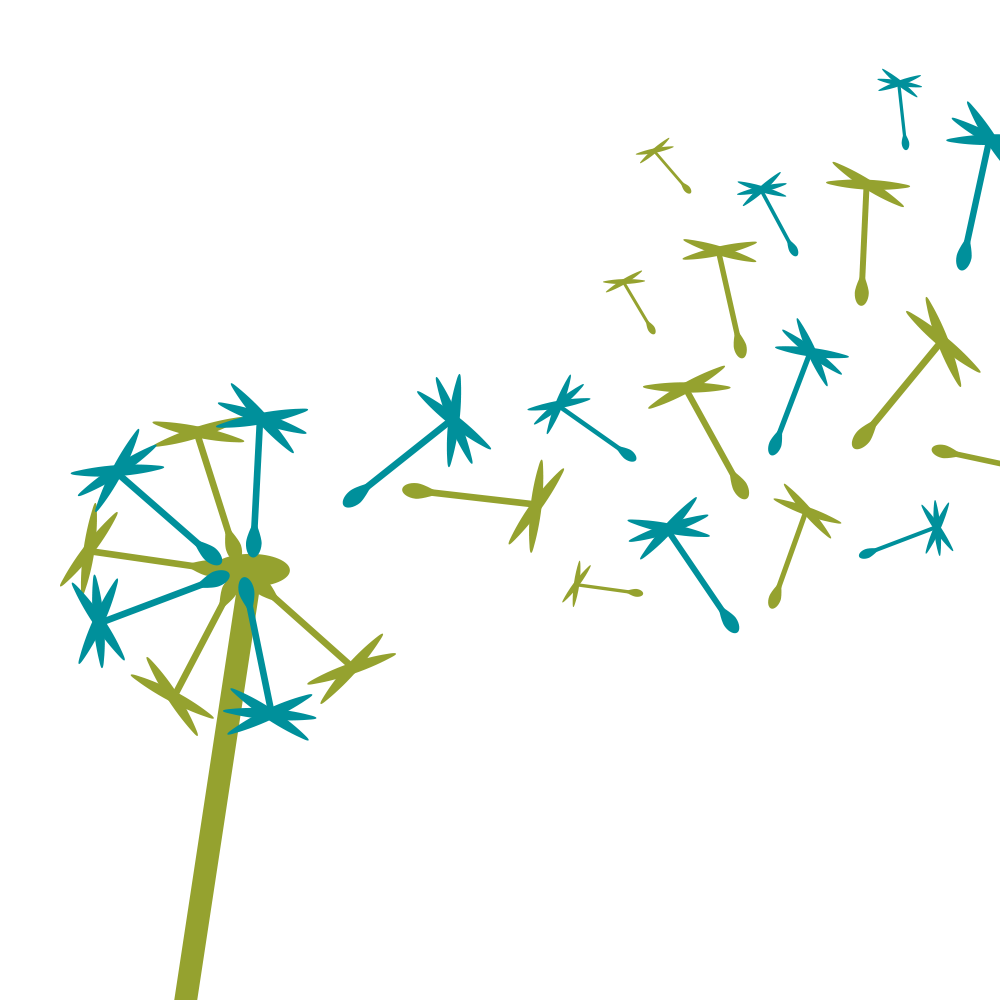 Informe sobre el Balance del Bien Común para AyuntamientosVersión 2.0 internacionalGuía PrácticaÍndice de contenidosIntroducciónEquipo de redactores de la Matriz EBC para ayuntamientosEl equipo de redactores de la Matriz EBC para ayuntamientos (ERM) es un grupo formado por consultores, concejales municipales y otros participantes que asesoran y apoyan a las entidades locales, y en particular a los ayuntamientos. Este equipo tiene experiencia en acompañar procesos para la redacción del balance del bien común de ayuntamientos.El equipo internacional de redactores está formado por:Andrea Behm, Anke Butscher y Josef Rother de Alemania.Ulrike Amann, Manfred Blachfellner, Kurt Egger, Roland Jaritz y Gebhard Moser de Austria.Bárbara Calderón, Salvador Garrido, Rosario Gómez-Álvarez, David Hervás y Anke Schwind de España.Philippe Mastronardi de Suiza.Bernhard Oberrauch del Tirol Sur en Italia.El encargado de la revisión para el uso de lenguaje sencillo (versión en alemán) ha sido: Georg Wimmer/Leichte Sprache Textagentur, www.leichte-sprache-textagentur.atContacte con nuestro equipoPara las consultas, disponemos de direcciones de correo electrónico específicas para cada país. Las preguntas se enviarán de manera interna al correspondiente miembro del equipo.A - Anke Butscher, B - Gebhard MoserC - Ulrike Amann, Roland JaritzD - David Hervás, Bernhard OberrauchE - Philippe Mastronardi, Kurt EggerSus preguntas serán redirigidas al miembro correspondiente del equipo. Por favor, dirija sus preguntas a:Para Austria, Alemania y Suiza: gemeinde@ecogood.orgPara Italia: gemeinden@febc.eu, comuni@febc.euPara países anglófonos: municipalities@ecogood.orgPara España y países hispanoparlantes: nodo-municipios@economia-del-bien-comun.esNovedades de la Versión 2.0Basándonos en las versiones 1.0 y 1.2 (Alemania-Austria) y en las versiones 1.0 y 2.0 (España), hemos elaborado esta versión internacional a modo de libro de trabajo para animar a los ayuntamientos a que traten estos temas de forma paulatina. La versión 2.0 es un manual, pero también es un libro de ejercicios prácticos en el que se recogen las reflexiones y las respuestas de los ayuntamientos a las preguntas que se van planteando.Las respuestas del ayuntamiento se dividen en tres apartados. En primer lugar, puede posicionarse y dar su opinión respecto a un tema concreto. En segundo lugar, el ayuntamiento se centra en las medidas que ya está llevando a cabo respecto a ese tema. En tercer lugar, el ayuntamiento establece los objetivos a los que le gustaría enfrentarse en un futuro respecto a dicho tema.Este manual puede usarse prescindiendo de las puntuaciones externas, de los indicadores obligatorios o de una auditoría externa.  Economía del Bien Común (EBC): ¿Qué hay detrás?Hoy en día, es cada vez más evidente que el sistema económico actual contribuye al bienestar social, pero también es el responsable de muchos problemas.El movimiento de la EBC, fundado en 2011, se centra en el desequilibrio del modelo de economía actual y pretende establecer un sistema económico más ético. Apuesta por la sostenibilidad y la solidaridad en lugar de por el crecimiento indefinido, y tiene como objetivo principal el bienestar de las personas y del medio ambiente. La EBC se basa en valores democráticos y del Estado de derecho como la dignidad humana, la solidaridad, la sostenibilidad medioambiental, la justicia social o la transparencia y la cooperación. El instrumento principal del modelo de la EBC es el Balance del Bien Común, en el que se puede observar y medir la contribución al bien común. Se trata de un proceso abierto, participativo y local con visión global.Los municipios juegan un papel muy importante en la implementación de un modelo económico ético, y dentro de estos los ayuntamientos, como administraciones públicas que elaboran las reglas y son actores sociales.  La EBC invita al ayuntamiento a plantearse si: La contratación pública se fundamenta en criterios éticos y si está generando sentido de la responsabilidad en toda la cadena de valor.La gestión financiera se orienta por el uso sensato y sostenible de los recursos.El trato a las personas empleadas, a los cargos electos y al voluntariado está sustentado en valores como el derecho a la integridad, al libre desarrollo de su personalidad y la igualdad.Las relaciones de los ayuntamientos con la ciudadanía se basan en nuestros valores y principios éticos esenciales.Fomenta la concienciación de la ciudadanía sobre el entorno social y sus relaciones con los municipios vecinos, la región, el estado y las futuras generaciones.La Economía del Bien Común y los Objetivos de Desarrollo Sostenible de las Naciones Unidas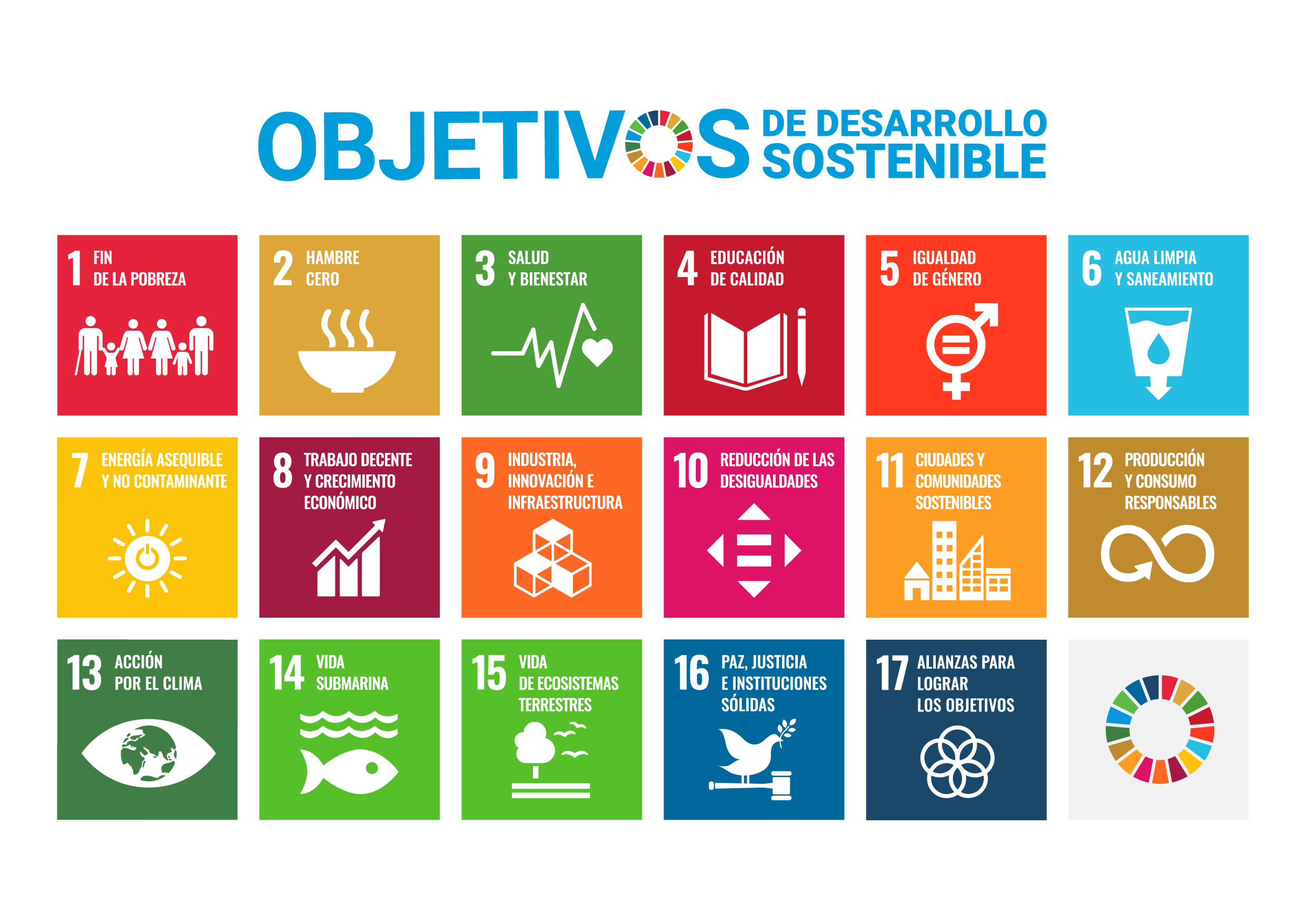 La EBC ofrece un enfoque general que permite analizar y, posteriormente, implementar los diferentes Objetivos de Desarrollo Sostenible (ODS).   La EBC incluye los ODS y se plantea su consolidación estructural y estratégica en la gestión de la administración pública local y, en términos más amplios, en todo el municipio.Sus resultados muestran dónde se encuentran las oportunidades, los riesgos, el potencial y las fortalezas. Estos resultados, se pueden utilizar como base para un mayor vínculo con los ODS. Nos referimos a los datos obtenidos tanto a través del Balance del Bien Común, como de los valores y grupos implicados que en él se incluyen. Los ODS se corresponden básicamente con los objetivos de la EBC, porque ambos ponen en el centro la dignidad del individuo, la justicia social y el cuidado del planeta. Sus bases serán la colaboración, la cooperación, la solidaridad, la ecología y la democracia a nivel mundial. El Balance del Bien Común del ayuntamiento refuerza la localización y facilita la consecución de los ODS.  El balance puede significar un paso importante en la implementación de los ODS en el ámbito local.Claves de los cinco valores y principiosDignidad humana y Estado de derechoLa dignidad humana es la base de la libertad humana. El principio de Estado de derecho obliga a las autoridades a respetar los derechos humanos y a llevar a cabo prácticas justas. Las autoridades locales deben respetar y proteger los derechos individuales. Los intereses colectivos no dan derecho a pasar por alto los derechos individuales de las personas.Solidaridad e Interés GeneralLa administración local está obligada a actuar en pro del interés general. Para ello, debe definir: ¿Cuál es el beneficio común? ¿Qué significa solidaridad? Para contestar a estas preguntas, los ayuntamientos deben colaborar con otros ayuntamientos, asociaciones municipales, ONG o empresas. Los ayuntamientos deben conciliar sus propios intereses con los del resto de agentes y territorios. Esto puede suponer dejar de lado en parte sus intereses particulares para lograr beneficios comunes a todas las partes implicadas.Sostenibilidad ecológica y responsabilidad medioambientalLos ayuntamientos cuidan que sus actuaciones sean medioambientalmente sostenibles a largo plazo. El principio de la sostenibilidad y la responsabilidad medioambiental obligan a los ayuntamientos a actuar de ese modo.Los ayuntamientos deben esforzarse por lograr un equilibrio medioambiental de todas sus prácticas. Esto puede suponer limitar el consumo energético o el de recursos naturales. Justicia social y principio de Estado social Los ayuntamientos se comprometen con el valor de la justicia social y el principio del Estado social. En todas las prácticas que conlleven un beneficio, hay que preguntarse si el resultado es también justo para las personas más desfavorecidas o para las que no obtienen ningún beneficio.Los ayuntamientos deben corregir a través de las políticas distributivas, los resultados del mercado, con el objetivo de beneficiar a los más vulnerables. Transparencia y participación democráticaLos principios éticos de transparencia, participación, así como el principio de democracia obligan a los ayuntamientos a hacer partícipe a todas las partes implicadas.Los ayuntamientos tienen la responsabilidad de garantizar que en todas sus prácticas participen las personas y entidades afectadas. Estos valores y principios deben cumplirse para todos los grupos de interés.Cómo usar esta guía prácticaGracias a esta guía práctica los municipios pueden analizar cómo viven los cinco valores en su relación cotidiana con cada uno de sus grupos de interés. En la matriz del bien común para municipios (ver más adelante), se presentan los valores en la primera fila y los grupos de interés en la primera columna. Del cruce de ambas, surgen 20 temas (A1,.., B4,..., E4, etc.) con sus respectivos aspectos (B1.1,..., C3.2,..., E4.1, etc.).El trabajo que se propone a los municipios en cada aspecto siempre es el mismo:Al principio de cada tema, reflexionar sobre las consideraciones previas que sirven de introducción (no hace falta anotar nada).Definir qué cuestiones son las más importantes en relación con cada aspecto analizado (“Lo importante”).Indicar que actuaciones considera el municipio que ya está llevando a cabo en relación con ese aspecto.Autoevaluarse en base a lo realizado hasta ahora tomando como referencia la escala que se ofrece (ver apartado siguiente para más detalle).Enunciar las acciones de mejora que se compromete a realizar a corto plazo en relación con cada aspecto.Identificar qué indicadores va a usar para medir el grado de cumplimiento del compromiso adquirido.Niveles de valoración e indicadoresNiveles de valoraciónCon cada pregunta, se da la oportunidad a los ayuntamientos de evaluar en qué medida han avanzado hasta alcanzar el grado óptimo. La escala va del 0 al 10. También puede darse la circunstancia de que un ayuntamiento asuma el riesgo de no evaluar ni tratar de progresar en relación con un aspecto concreto por considerarlo innecesario o irrelevante. En ese caso se marcaría la casilla “R", indicativa de que se asume ese posible riesgo. En esta versión del manual no se especifica qué indicadores cuantitativos se deben utilizar para la puntuación. Es fácil llevar a cabo una evaluación en la escala y, así, se evita la aparente precisión de los indicadores y se promueve la comunicación y el debate dentro de los ayuntamientos, así como con los acompañantes-facilitadores de la EBC. No obstante, los ayuntamientos deben argumentar su autoevaluación, pues el equipo de redactores confía en la capacidad de los ayuntamientos para hacer la autoevaluación. Solo se podrán llevar a cabo comparaciones entre ayuntamientos mediante las evaluaciones recíprocas en grupos de pares.Los ayuntamientos que solo cumplen los requisitos legales, pero no han pensado medidas adicionales reciben 0 puntos en la pregunta correspondiente. En cambio, si el consistorio ha tomado las mejores medidas a su alcance se le darán 10 puntos.Los niveles se estructuran siempre de la misma forma. Las cifras de cada nivel sirven para poder compararlos con sus propios valores previos. Solamente con este manual, no es posible calcular una puntuación global de todos los temas, ya que todos los niveles son muy diferentes y los temas tienen diferente número de subtemas.Ejemplo: Niveles para el campo E1.3 “Responsabilidad a largo plazo hacia las personas y la naturaleza”.R – Riesgo: Aceptamos un posible riesgo. En cada capítulo se exponen ejemplos de temas, medidas, efectos, etc., que podrían considerarse criterios de autoevaluación. No se presenta una lista exhaustiva, pero sirve como punto de partida para la reflexión. Los ayuntamientos pueden describir y justificar su evaluación según su situación individual en relación con los requisitos mínimos y sus máximos objetivos. También se pueden incluir prácticas que ya llevaban a cabo que se ajusten a los campos temáticos.Indicadores propiosEn esta versión del manual, se anima a los ayuntamientos a que propongan sus propios indicadores para medir su progreso en los años siguientes. Estos pueden ser tanto cuantitativos como cualitativos, pues ambos sirven para argumentar la valoración y su posterior seguimiento.Compromiso y flexibilidad de las normas del manual y del informe del Bien ComúnLos siguientes elementos estructurales de la matriz son obligatorios para todos aquellos que trabajen con el balance de la EBC para ayuntamientos:Los cinco valores Los cinco principios públicos del Bien Común Los cinco grupos de interés como partes implicadas Los veinticinco campos temáticos, con sus correspondientes títulos. Los principios rectores servirán de estándares de referencia para valorar, para cada tema, la relación del municipio con los diferentes grupos de interés o subgrupos. No ceñirse a estos estándares, adaptarlos o cambiarlos, solo puede justificarse bajo ciertas circunstancias: leyes nacionales, condiciones locales obligatorias, particularidades, normativas, así como por la adopción de un enfoque novedoso del tema en cuestión.Las preguntas del informe incluidas en el manual son directrices no vinculantes. Las directrices se pueden establecer de manera diferente a nivel nacional y a nivel local, en función de las circunstancias específicas. Las justificaciones solamente son propuestas de los ayuntamientos para ser incluidas en la valoración. Los ayuntamientos pueden adoptar propuestas individuales de justificación y aplicarlas en detalle o sustituirlas por sus propias justificaciones. El único factor decisivo es si la argumentación justifica su clasificación en el nivel de valoración propuesto.Los beneficios de la Economía del Bien Común para los ayuntamientos¿Qué beneficios obtienen el ayuntamiento, y el municipio en general, que participa en el movimiento de la Economía del Bien Común?Los ayuntamientos comienzan un proceso de aprendizaje. Aumenta la motivación por el Bien Común en todos aquellos que trabajan en la administración local.  Las autoridades políticas orientan a todas las personas empleadas sobre el comportamiento futuro esperado.  En cuanto a la legislación, se crea un foco respecto a lo que es correcto y esencial. Todos conocen qué objetivos y tareas se ha marcado el ayuntamiento y hasta dónde se ha avanzado hasta la fecha. Todo el mundo sabe cuál es el rumbo del ayuntamiento.  El «gráfico de tela de araña» muestra las fortalezas de la gestión local y fomenta el impulso para continuar mejorando. Los ayuntamientos pueden afrontar mejor sus retos para orientarse de manera estratégica y desarrollar su potencial. La administración municipal obtiene el apoyo de todos los grupos de interés y, de ese modo, puede asumir un papel pionero en el desarrollo sostenible.La pertenencia a un municipio orientado al bien común es una fuente de orgullo y satisfacción.Matriz v2.0 Internacional para ayuntamientosA - Proveedores, prestadores de servicios y empresas subcontratadasDefiniciónEl apartado “A” trata la responsabilidad de los ayuntamientos derivada de la adquisición de productos y servicios a lo largo de la cadena de suministro. En concreto, se describe la relación de los ayuntamientos con los siguientes grupos: Proveedores de materias primas, consumibles, suministros y mercancías. Proveedores de servicios externos.Empresas subcontratadas.Hay que distinguir entre los proveedores de material y servicios corrientes (incluidos los proveedores de servicios financieros, como bancos y compañías de seguros), por un lado, y los proveedores de bienes de equipo, por otro.El análisis se centra en los 10-15 proveedores y productos con mayor volumen de compras. Lo deseable es que esos proveedores analizados representen en torno al 80% de las compras y contratos del ayuntamiento. Hay que prestar atención tanto a las empresas suministradoras como a los propios productos y servicios adquiridos.ObjetivoLa responsabilidad ética del ayuntamiento en los procesos de compra pública alcanza no solo a los productos y servicios que adquiere sino también a los proveedores que facilitan dichos bienes y servicios.Se evalúa a los proveedores directos según los cinco valores EBC. El resto de los integrantes de la cadena de suministro son evaluados de manera indirecta a través de las informaciones y referencias aportadas por los proveedores directos. Los ayuntamientos asumen también la responsabilidad de la conducta ética de las empresas concesionarias.Conducta éticaLos ayuntamientos orientados al Bien Común tratan de minimizar el consumo global de recursos y el impacto ético correspondiente, mediante la aplicación de medidas a lo largo del ciclo de vida del producto o servicio contratado. Su objetivo es asegurar que los valores éticos orientan todas sus contrataciones más allá de los requisitos mínimos legales. De ese modo, aprovecharán al máximo el margen de maniobra que les permite el marco presupuestario y normativo.Efecto esperadoLos ayuntamientos que siguen la EBC pretenden alcanzar objetivos de sostenibilidad locales, nacionales e internacionales y contribuir a mejorar sus condiciones de vida y las de los países de origen de los productos y proveedores. Al mismo tiempo, los ayuntamientos pretenden fortalecer su imagen y servir como modelo a la ciudadanía, las empresas y otros grupos de interés. Enfoque temáticoEs importante comprobar qué productos y servicios esenciales (energía, materias primas, materiales, componentes, servicios, mercancías, etc.) adquieren los ayuntamientos de manera externa y cuáles son de empresas subcontratadas. Tabla resumen AA1 - Protección de los derechos fundamentales y dignidad humana en la cadena de suministroDignidad Humana y Estado de DerechoLa Dignidad Humana es la base de la libertad humana. El principio de Estado de Derecho obliga a las autoridades a respetar los derechos humanos y a llevar a cabo prácticas justas. Las autoridades locales deben respetar y proteger los derechos individuales de la ciudadanía. Los intereses colectivos no dan derecho a pasar por alto los derechos individuales de las personas.La protección de la dignidad humana, los derechos fundamentales y las normas del Estado de Derecho se aplican a todas las personas de la cadena de suministro, al igual que a los habitantes del municipio. La administración debe reconocer y proteger los derechos individuales de todas las personas implicadas en el proceso de compra.Consideraciones previasLos ayuntamientos promueven la equidad y la protección de la dignidad humana en las decisiones de compra. Esto se aplica tanto a los contratos con los proveedores como a los productos que se adquieren.Los implicados pueden reclamar y ejercer sus derechos fundamentales en toda la cadena de suministro.Nota: Por favor, reflexione sobre estas afirmaciones. Discútalas antes de responder a las siguientes preguntas del informe.A1.1 Protección de los derechos fundamentales en la cadena de suministroPrincipio: Derechos fundamentales en la cadena de suministroEn las decisiones de compra, los ayuntamientos se preocupan por garantizar que todas las partes implicadas estén protegidas ante cualquier perjuicio, y en particular, de aquellos que afectan a su integridad física, a su libertad de movimiento y a aspectos básicos para la vida, como la nutrición, la salud, la educación y el trabajo.El ayuntamiento presta atención a los productos que compra y los servicios que contrata. El ayuntamiento promueve los derechos básicos en toda la cadena de suministro mediante las medidas correspondientes.Pregunta del informe: A1.1 Protección de los derechos fundamentales en la cadena de suministro«¿Cómo comprobamos y evaluamos si se incumplen los derechos fundamentales por parte de los proveedores en la cadena de suministro?»ImportanteHaga clic aquí para introducir su respuestaConcretamente, ya estamos llevando a cabo estas medidasHaga clic aquí para introducir su respuestaNiveles de valoraciónR – Riesgo: Aceptamos un posible riesgo. Nuestra valoraciónEjemplos de posibles justificacionesHemos elaborado directrices de aprovisionamiento y las aplicamos de manera sistemática.Exigimos a nuestros proveedores que cumplan con sus directrices de aprovisionamiento y/o utilizamos una lista de chequeo para comprobar sus criterios de compra.Hemos rescindido nuestros contratos con los proveedores que no respetan los derechos humanos.No hacemos negocios con proveedores que incumplen los derechos humanos.Ejemplos de resultados comprobablesEn las licitaciones hacemos hincapié en que nuestros proveedores tengan en cuenta los derechos fundamentales en la cadena de suministro.Nos aseguramos de que no se incumplan los derechos básicos de todas las partes implicadas en la cadena de suministro al comprar productos o prestar servicios.Esto es lo que nos planteamos hacer a corto plazo (por favor, nombre las medidas de la forma más concreta posible)Haga clic aquí para introducir su respuestaSobre esa base, mediremos nuestros progresos (por favor, enumere los indicadores propios que se van a utilizar)Haga clic aquí para introducir su respuestaA1.2 Derechos procesales de los implicados en la cadena de suministro Principio: Derechos procesalesLos derechos procesales incluyen las reclamaciones básicas en los procedimientos judiciales, tanto en las causas penales como civiles. Por nombrar algunos, se incluyen el derecho a un juicio justo, el derecho a audiencia pública o el derecho a un tribunal independiente.Pregunta del informe: A1.2 - Derechos procesales de los implicados en la cadena de suministro«¿Cómo comprobamos de manera directa o indirecta que todas las partes implicadas en la cadena de suministro pueden acceder a los derechos procesales?»ImportanteHaga clic aquí para introducir su respuesta Concretamente, ya estamos llevando a cabo estas medidasHaga clic aquí para introducir su respuesta Niveles de valoraciónR – Riesgo: Aceptamos un posible riesgo. Nuestra valoraciónEjemplos de posibles justificacionesEl ayuntamiento ha establecido determinadas directrices de compra pública que abordan el tema de los derechos procesales en la cadena de suministro.El ayuntamiento no contrata a proveedores que hayan conculcado los derechos procesales de las partes implicadas en la cadena de suministro.Ejemplos de resultados comprobablesMantenemos conversaciones a nivel interno en las que salen a luz los criterios del ayuntamiento.Comprobamos si nuestros proveedores tienen acceso a órganos judiciales u otros órganos para la defensa de los derechos fundamentales (como un Defensor del Pueblo) ante los que poder reclamar el incumplimiento de los derechos humanos en la cadena de suministro.Comprobamos si nuestros proveedores en su cadena de suministro se aseguran de que las personas que ven vulnerada su dignidad humana puedan recurrir a alguna instancia.Esto es lo que nos planteamos hacer a corto plazo (por favor, nombre las medidas de la forma más concreta posible)Haga clic aquí para introducir su respuestaSobre esa base, mediremos nuestros progresos (por favor, enumere los indicadores propios que se van a utilizar)Haga clic aquí para introducir su respuestaA2 - Beneficios para el municipioSolidaridad y Bien ComúnLos ayuntamientos están obligados a actuar en pro del interés general. Para ello, deben definir: ¿Qué es el bien Común? ¿Qué significa solidaridad? Para responder a estas cuestiones, los ayuntamientos deben colaborar en la medida de sus posibilidades con otros ayuntamientos, asociaciones locales, ONG o empresas. Los ayuntamientos deben conciliar sus propios intereses con los de los habitantes y con los de los proveedores. Esto puede suponer no tener en cuenta solo el criterio del precio o la rentabilidad económica. Investigue si se subcontratan servicios en su municipio, qué beneficios aporta a los ciudadanos o qué daños podrían causar. Nota: Por favor, reflexione sobre estas afirmaciones. Discútalas antes de responder a las siguientes preguntas del informe.A2.1 - Beneficios para la poblaciónPrincipio: Beneficios para la comunidad Los ayuntamientos tienen en cuenta el bienestar de los ciudadanos a la hora de comprar productos y subcontratar servicios. De este modo, se pretende beneficiar al conjunto de la comunidad.Pregunta del informe: A2.1- Beneficios para el municipio «¿Qué criterios utilizamos para contratar a los proveedores y prestadores de servicios con el objetivo de beneficiar a la ciudadanía del municipio y cómo evaluamos esos criterios?»ImportanteHaga clic aquí para introducir su respuestaConcretamente, ya estamos llevando a cabo estas medidasHaga clic aquí para introducir su respuestaNiveles de valoraciónR – Riesgo: Aceptamos un posible riesgo. Nuestra valoraciónEjemplos de posibles justificaciones de los ayuntamientosConocemos el valor añadido que generan los servicios y la adquisición de productos para el municipio.A igualdad de condiciones, priorizamos a los proveedores locales frente a los más lejanos.En los contratos con proveedores y prestadores de servicios, aplicamos criterios de calidad que logran un mayor beneficio para las personas del municipio. Supervisamos y evaluamos esos criterios de calidad (para ayuntamientos grandes).Ejemplos de resultados comprobablesHemos contratado servicios que preservan puestos de trabajo directos en el municipio.Tenemos en cuenta riesgos como los de las empresas que monopolizan el mercado y ponen en peligro la prestación de un servicio público. Esto es lo que nos planteamos hacer a corto plazo (por favor, nombre las medidas de la forma más concreta posible)Haga clic aquí para introducir su respuestaSobre esa base, mediremos nuestros progresos (por favor, enumere los indicadores propios que se van a utilizar)Haga clic aquí para introducir su respuestaA2.2 - Condiciones comerciales solidariasPrincipio: Alianza / Equidad Los ayuntamientos cuidan su relación con los proveedores. Esta relación se basa en el respeto y busca alianzas con los proveedores y los prestadores de servicios.Pregunta del informe: A2.2 - Relaciones comerciales solidarias«¿Cómo aseguramos relaciones comerciales solidarias con los proveedores y los prestadores de servicios?»ImportanteHaga clic aquí para introducir su respuestaConcretamente, ya estamos llevando a cabo estas medidasHaga clic aquí para introducir su respuestaNiveles de valoraciónR – Riesgo: Aceptamos un posible riesgo. Nuestra valoraciónEjemplos de posibles justificaciones de los ayuntamientosTenemos personas de contacto específicas conocidas por los proveedores y somos puntuales con los pagos.Conseguimos un alto grado de satisfacción con los proveedores y los prestadores de servicios en cuanto al precio, las condiciones de entrega y de pago.Promovemos fórmulas contractuales creativas e innovadoras con nuestros proveedores y prestadores de servicios para minimizar los conflictos entre ambas partes.Perseguimos la cooperación a largo plazo con los proveedores y prestadores de servicios. Medimos la duración de las relaciones más importantes y revisamos su competitividad de manera periódica (para ayuntamientos grandes).Ejemplos de resultados comprobablesFijamos objetivos y plazos de pago claros.Realizamos encuestas de satisfacción entre proveedores.En el caso de proveedores cuya oferta es igual, aplicamos un principio de rotación en los pedidos.Esto es lo que nos planteamos hacer a corto plazo (por favor, nombre las medidas de la forma más concreta posible)Haga clic aquí para introducir su respuestaSobre esa base, mediremos nuestros progresos (por favor, enumere los indicadores propios que se van a utilizar)Haga clic aquí para introducir su respuestaA3 - Responsabilidad ecológica en la cadena de suministro Sostenibilidad ecológica y responsabilidad medioambientalLos ayuntamientos están obligados por el principio ético de la sostenibilidad ambiental. Dicho principio y la responsabilidad medioambiental legal obligan a los ayuntamientos a asegurar que los efectos de sus cadenas de suministro sean sostenibles para el medio ambiente. Los ayuntamientos deben esforzarse por lograr un equilibrio medioambiental de todas sus prácticas. Esto puede requerir un consumo limitado de recursos naturales. Los ayuntamientos compran materias primas, bienes y contratan servicios teniendo en cuenta el impacto medioambiental. Por lo tanto, es responsable de la sostenibilidad medioambiental de su cadena de suministro. El objetivo es reducir el impacto medioambiental en toda la cadena de suministro.Consideraciones previasLos ayuntamientos se esfuerzan por evaluar el impacto medioambiental de la cadena de suministro, especialmente en el caso de los proveedores más importantes o de los productos y servicios que entrañan un alto riesgo medioambiental.Nota: Por favor, reflexione sobre estas afirmaciones. Discútalas antes de responder a las siguientes preguntas del informe.A3.1 - Protección medioambiental en la cadena de suministroPrincipio: Reducción del riesgo y el impacto medioambientalAdquirir productos y servicios sostenibles supone utilizar la energía y los recursos de manera eficiente y con moderación, y poner en circulación menos sustancias nocivas. De este modo se fortalece la demanda de productos y servicios sostenibles para el medio ambiente.   Pregunta del informe: A3.1 - Protección medioambiental en la cadena de suministro«¿Qué criterios aplicamos al seleccionar productos, proveedores o prestadores de servicios para reducir el impacto medioambiental perjudicial en la cadena de suministro?»Importante Haga clic aquí para introducir su respuesta Concretamente, ya estamos llevando a cabo estas medidasHaga clic aquí para introducir su respuestaNiveles de valoraciónR – Riesgo: Aceptamos un posible riesgo. Nuestra valoraciónEjemplos de posibles justificaciones de los ayuntamientosSomos conscientes de los efectos medioambientales nocivos en la cadena de suministro o en los productos y servicios adquiridos.Tomamos medidas específicas para reducir el impacto medioambiental de los proveedores directos, los prestadores de servicios y toda la cadena de suministros (ejemplos).Tenemos en cuenta la huella medioambiental de los productos.Utilizamos ciertas etiquetas con contenido sostenible o certificaciones externas.Recopilamos, comprobamos y evaluamos nuestros criterios mediante certificaciones, cuestionarios, auditorías internas/externas o etiquetas (para ayuntamientos grandes).Ejemplos de resultados comprobablesHemos empezado a utilizar productos de limpieza sostenibles, por ejemplo, que tienen etiqueta ecológica o productos de cercanía/regionales.Utilizamos productos con certificación ecológica fiable (Comercio justo, Ecolabel, Blauer Engel, Oeko-Tex, FSC, etc.).Tenemos una guía de sostenibilidad a la hora de comprar productos o contratar servicios externos.Esto es lo que nos planteamos hacer a corto plazo (por favor, nombre las medidas de la forma más concreta posible)Haga clic aquí para introducir su respuestaSobre esa base, mediremos nuestros progresos (por favor, enumere los indicadores propios que se van a utilizar)Haga clic aquí para introducir su respuestaA4 - Responsabilidad social en la cadena de suministroJusticia social y principio de estado socialLos ayuntamientos se comprometen con el principio de justicia social y de estado social.  En todas las acciones que conlleven un bienestar, hay que preguntarse si el resultado es también justo para los menos beneficiados o los que no obtienen ningún beneficio directo.Los ayuntamientos deben corregir a través de la justicia interpersonal el comportamiento del mercado, que premia el capital y el rendimiento. Esto puede beneficiar a los más perjudicados.Al comprar materias primas, productos y servicios, los ayuntamientos generan impactos sociales en la cadena de suministro. Por consiguiente, los ayuntamientos son responsables de que se cumplan las condiciones sociales y laborales evitando los proveedores que incumplen normas como las normas laborales básicas de la Organización Internacional del Trabajo (OIT).Consideraciones previasLos ayuntamientos formulan criterios y estándares para cumplir las normas sociales en la cadena de suministro, especialmente en el caso de los proveedores más importantes o de sus productos o servicios.Los ayuntamientos y todos los implicados en la cadena de suministro contribuyen a cumplir los criterios establecidos para respetar las normas socialesNota: Por favor, reflexione sobre estas afirmaciones. Discútalas antes de responder a las siguientes preguntas del informe.A4.1 - Estándares sociales en la cadena de suministroPrincipio: Mejorar la situación de las personas trabajadoras de la cadena de suministroEn sus licitaciones y contratos, los ayuntamientos cumplen las normas laborales generales y sectoriales incluidos los acuerdos fruto de la concertación social entre asociaciones empresariales y sindicales.  Los ayuntamientos se comprometen a cumplir las normas laborales básicas de la Organización Internacional del Trabajo (OIT https://www.ilo.org/berlin/arbeits-und-standards/lang--de/index.htm) en la cadena de suministro. Entre ellas figuran el derecho a formar sindicatos, el derecho a un salario igualitario entre hombres y mujeres o la eliminación de la discriminación laboral.  Pregunta del informe: A4.1- Mejorar la situación de los trabajadores de la cadena de suministro¿Qué criterios sociales y laborales aplicamos a la hora de adquirir productos y seleccionar prestadores de servicios? (Algunos de esos criterios pueden ser, por ejemplo: las normas laborales básicas de la OIT, salarios dignos, protección laboral en caso de trabajos de riesgo, etc.)ImportanteHaga clic aquí para introducir su respuestaConcretamente, ya estamos llevando a cabo estas medidasHaga clic aquí para introducir su respuestaNiveles de valoraciónR – Riesgo: Aceptamos un posible riesgo. Nuestra valoraciónEjemplos de posibles justificaciones de los ayuntamientosAplicamos, revisamos y evaluamos esos criterios y riesgos mediante certificaciones, cuestionarios, auditorías internas o externas o etiquetas.  Una gran proporción de los productos y servicios se adquieren siguiendo esos criterios sociales.Como consecuencia, no trabajamos con proveedores que no cumplen con nuestros requisitos.Ejemplos de resultados comprobablesUtilizamos productos con certificación ética contrastada (Comercio Justo, GOT (https://www.global-standard.org/es), Fair Wear-Foundation, etc.)En la administración y en los catering de los eventos que se llevan a cabo a nivel interno solo usamos café, té o chocolate de comercio justo. Esto es lo que nos planteamos hacer a corto plazo (por favor, nombre las medidas de la forma más concreta posible)Haga clic aquí para introducir su respuestaSobre esa base, mediremos nuestros progresos (por favor, enumere los indicadores propios que se van a utilizar)Haga clic aquí para introducir su respuestaA5 - Rendición de cuentas y participación en la cadena de suministroDe la transparencia y la participación a la codecisiónLos principios éticos de transparencia, cooperación, así como el principio de democracia obligan a los ayuntamientos a convertir a quienes integren la cadena de suministro en una parte implicada. Los ayuntamientos tienen la responsabilidad de garantizar que en todas sus prácticas participen las personas, entidades y organizaciones afectadas. Estos valores y principios deben cumplirse por parte de todos los grupos implicados en los ayuntamientos. Consideraciones previasLos ayuntamientos hacen pública su gestión comercial a los proveedores y a los ciudadanos.Nota: Por favor, reflexione sobre estas afirmaciones. Discútalas antes de responder a las siguientes preguntas del informe.A5.1 - Transparencia frente a los proveedoresPrincipio: Transparencia en la cadena de suministroA la hora de la contratación, los ayuntamientos son transparentes con sus proveedores y prestadores de servicios. En la práctica, la transparencia debe «promoverse y exigirse».Pregunta del informe: A5.1 - Transparencia«¿Cómo y en qué medida informamos a los proveedores y prestadores de servicios sobre nuestros criterios de decisión?»ImportanteHaga clic aquí para introducir su respuestaConcretamente, ya estamos llevando a cabo estas medidasHaga clic aquí para introducir su respuestaNiveles de valoraciónR – Riesgo: Aceptamos un posible riesgo. Nuestra valoraciónEjemplos de posibles justificaciones de los ayuntamientosProporcionamos a nuestros proveedores y prestadores de servicio toda la información relevante para ellos.Mantenemos una política de información pública y transparente sobre nuestros proyectos de compra.Exigimos y promovemos la transparencia por parte de los proveedores y los prestadores de servicios.Ejemplos de resultados comprobablesHacemos públicas nuestras directrices de compra.Mantenemos el anonimato de las ofertas recibidas.Esto es lo que nos planteamos hacer a corto plazo (por favor, nombre las medidas de la forma más concreta posible)Haga clic aquí para introducir su respuestaSobre esa base, mediremos nuestros progresos (por favor, enumere los indicadores propios que se van a utilizar)Haga clic aquí para introducir su respuestaA5.2 - Codecisión de la ciudadanía en la selección de proveedoresPrincipio: Participación democráticaLos ayuntamientos garantizan a sus habitantes la mayor transparencia posible en cuanto al aprovisionamiento de bienes y servicios se refiere. Los ayuntamientos permiten la participación a través de una orientación ética de los procesos de aprovisionamiento.Pregunta del informe: A5.2 - Participación democrática de la ciudadanía«¿Cómo y en qué medida permitimos a la ciudadanía tener voz y voto en los proyectos de aprovisionamiento importantes?»ImportanteHaga clic aquí para introducir su respuestaConcretamente, ya estamos llevando a cabo estas medidasHaga clic aquí para introducir su respuestaNiveles de valoraciónR – Riesgo: Aceptamos un posible riesgo. Nuestra valoraciónEjemplos de posibles justificaciones de los ayuntamientosMantenemos una política de información pública y transparente sobre nuestros proyectos de compra.La ciudadanía puede también decidir los criterios para la compra de productos y la contratación externa de servicios.Ponemos a disposición pública en el portal de transparencia la información sobre la política y la práctica de compras del municipio (para los ayuntamientos más grandes).Ejemplos de resultados comprobablesEn cuanto a los requisitos sociales y medioambientales, hemos desarrollado unas directrices de compra junto con la ciudadanía.Informamos regularmente sobre el cumplimiento de esas directrices.Esto es lo que nos planteamos hacer a corto plazo (por favor, nombre las medidas de la forma más concreta posible)Haga clic aquí para introducir su respuestaSobre esa base, mediremos nuestros progresos (por favor, enumere los indicadores propios que se van a utilizar)Haga clic aquí para introducir su respuestaB - Socios financieros y proveedores de fondos DefiniciónEste grupo se ocupa de cómo los ayuntamientos gestionan los fondos públicos en relación con sus socios financieros (bancos, compañías de seguros, el estado, el gobierno regional, la UE, etc.) y los proveedores de fondos.En el apartado B consideramos:De dónde proviene el dinero que la entidad financiera proporciona al municipio.Qué hacen los socios financieros con el dinero del municipio.Cómo favorece la gestión presupuestaria los principios del bien comúnEn este apartado no hablaremos de cómo los ayuntamientos utilizan el dinero en la compra de productos, contratación de servicios o en las inversiones. Ese tema se trata en los apartados A, C, D y E.ObjetivoUtilizar éticamente el dinero por parte de los ayuntamientos.El dinero es solo un medio de pago. Aumentar la cantidad de dinero no es un fin en sí mismo.Tratar con el dinero sin ejercer poder y respetar los derechos de todos los grupos de interés.Conducta éticaUn ayuntamiento orientado al bien común lleva a cabo su gestión financiera de acuerdo con los principios éticos de la Economía del Bien Común.Establecerá estructuras y procesos para asegurar esta perspectiva éticaAsignará sus recursos financieros a sus diferentes actividades siguiendo criterios éticos.Efecto esperadoEl dinero debe ser un medio para la convivencia entre las personas.La cantidad de recursos que se destina a una actividad concreta es un indicador para medir éticamente dicha actividad.El principio que rige la gestión financiera ética debe determinarse para cada subgrupo de los diferentes grupos implicados. Los principios son la expresión de los cinco valores del Bien Común y de los principios de Estado.Enfoque temáticoAverigüemos qué valores éticos se aplican a la selección de nuestros socios financieros. ¿Juegan algún papel los valores básicos de la Economía del Bien Común?Tabla resumen BB1 - Gestión financiera ética. Dinero y personas.Dignidad humana y Estado de derechoPara cumplir con las tareas de los ayuntamientos, hay que tener en cuenta: que el municipio respete los derechos fundamentales de las personas involucradas.que los implicados puedan ejercer sus derechos.que la gestión financiera sea justa para todos.Por consiguiente, los socios financieros y los proveedores de fondos también deben estar comprometidos con estos principios.Consideraciones previasEl valor de las personas tiene prioridad sobre el dinero en el ámbito de las finanzas públicas.Nota: Por favor, reflexione sobre estas afirmaciones. Discútalas antes de responder a las siguientes preguntas del informe.B1.1 - Relación íntegra con los socios financieros. Principio: Integridad en la gestión financiera La integridad financiera supone una gestión honesta y transparente del dinero de los ayuntamientos. La confianza con los socios financieros es prioritaria al propio beneficio económico. Por eso es necesario:Fomentar la confianza entre los ayuntamientos y sus socios financieros y proveedores de fondos.Tener en cuenta las repercusiones de las inversiones financieras en la dignidad humana de los implicados.Pregunta del informe: B1.1 - Evaluación ética de los proveedores de servicios financieros«¿Cómo evaluamos la conducta ética de los bancos y las compañías de seguros antes de trabajar con ellos?» ImportanteHaga clic aquí para introducir su respuestaConcretamente, ya estamos llevando a cabo estas medidasHaga clic aquí para introducir su respuestaNiveles de valoraciónR – Riesgo: Aceptamos un posible riesgo. Nuestra valoraciónEjemplos de posibles justificaciones de los ayuntamientosUtilizamos un procedimiento para la evaluación ética de los proveedores de servicios financieros.Comprobamos si los socios financieros respetan los derechos humanos de las personas externas involucradas (por ejemplo, el trato hacia los deudores insolventes, la financiación de las empresas de comercio justo, etc.)Seleccionamos a nuestros socios financieros en función de si estructuras sus productos, inversiones, financiación y préstamos siguiendo el criterio de protección de la dignidad humana.Seleccionamos a nuestros socios financieros en función de si conceden préstamos a personas en situación de vulnerabilidad, aunque existe un mayor riesgo de impago.Seleccionamos a nuestros socios financieros según si apoyan proyectos sociales.Ejemplos de resultados comprobablesDiferentes organismos y organizaciones independientes (ej. ÖKOM, etc.) supervisan los productos financieros que utilizamos.No trabajamos con entidades financieras que apoyan a la industria de armamento según informes independientes (ej. www.bancarmada.org).Evaluamos los préstamos, las subvenciones y los seguros según su posición en cuanto a la dignidad humana.Esto es lo que nos planteamos hacer a corto plazo (por favor, nombre las medidas de la forma más concreta posible)Haga clic aquí para introducir su respuestaSobre esa base, mediremos nuestros progresos (por favor, enumere los indicadores propios que se van a utilizar)Haga clic aquí para introducir su respuestaB1.2 - Derechos de los contribuyentes.Principio: Justicia para los contribuyentes Justicia significa, en este caso, protección legal individualizada. Los ayuntamientos están obligados por la ley a respetar y proteger a los contribuyentes. Es su responsabilidad ante la ciudadanía. Esto implica:Tener buena fe en el trato con los sujetos pasivos (por ejemplo: la información proporcionada por el funcionariado es vinculante para los ayuntamientos)Tener un trato cercano con los contribuyentes (por ejemplo, utilizar un lenguaje sencillo, en lugar de jerga administrativa).Ayudar con la evaluación de los impuestos, por ejemplo, asesorar en las declaraciones de impuestos.Pregunta del informe: B.1.2 - Derechos de los contribuyentes«¿Cómo tratamos los problemas de nuestros contribuyentes, desde rellenar declaraciones hasta gestionar el pago tardío del impuesto?»Importante Haga clic aquí para introducir su respuestaConcretamente, ya estamos llevando a cabo estas medidasHaga clic aquí para introducir su respuestaNiveles de valoraciónR – Riesgo: Aceptamos un posible riesgo. Nuestra valoraciónEjemplos de posibles justificaciones de los ayuntamientosProporcionamos asesoramiento y apoyo integral a la ciudadanía en caso de posibles deducciones fiscales o pagos fraccionados. Al determinar los impuestos y tasas municipales, tenemos en cuenta las circunstancias personales de la ciudadanía y nos aseguramos de que la contribución que se le exija sea justa.Ejemplos de resultados comprobablesHoras de atención al público para los contribuyentes. Solicitudes de aplazamiento, ayuda con las declaraciones de impuestos, etc.Esto es lo que nos planteamos hacer a corto plazo (por favor, nombre las medidas de la forma más concreta posible)Haga clic aquí para introducir su respuestaSobre esa base, mediremos nuestros progresos (por favor, enumere los indicadores propios que se van a utilizar)Haga clic aquí para introducir su respuestaB2 - Intereses públicos comunes en la gestión financieraSolidaridad y Bien ComúnEl principio de solidaridad exige que los ayuntamientos den prioridad a la cooperación por encima de la competencia entre ellos. El Bien Común requiere centrarse en los intereses públicos comunes a todos los ayuntamientos. En la gestión financiera, esto se traduce en utilizar el dinero disponible de manera que aporte el mayor beneficio posible a la comunidad (el bien común de la región). La solidaridad del ayuntamiento hace referencia a la relación horizontal con los otros proveedores similares, en su mayoría organizaciones públicas. No se refiere a una relación (vertical) con los ciudadanos del municipio. Este tema se aborda en el apartado B4 (justicia social / principio de Estado de bienestar).En el apartado E2 se abordará el tema de la cooperación para el desarrollo y la cooperación internacional con otros países.Consideraciones previasLos ayuntamientos utilizan sus propios recursos de la manera que proporcionan el mayor beneficio posible.Los ayuntamientos sopesan el uso de los fondos, aunque cause un mayor coste financiero para el propio municipio.Los ayuntamientos proponen soluciones que hoy en día resolvemos solos, pero que podrían resolverse de una manera óptima junto con otros ayuntamientos.Nota: Por favor, reflexione sobre estas afirmaciones. Discútalas antes de responder a las siguientes preguntas del informe.B2.1 - Relación equilibrada de los servicios y las finanzas con los ayuntamientos del entornoPrincipio: Equilibrio intermunicipalLos intereses públicos son más importantes que la competencia. En particular, aplicamos este principio a la cooperación del municipio con otros entes locales.Pregunta del informe: B2.1 - Relación equilibrada de servicios y finanzas de todos los ayuntamientos (en la región / en el Estado)«¿Cómo influimos y calculamos nuestro nivel de participación financiera en proyectos intermunicipales?» «¿Va destinado únicamente a nuestro propio beneficio o también a la solidaridad con otros ayuntamientos?»ImportanteHaga clic aquí para introducir su respuestaConcretamente, ya estamos llevando a cabo estas medidasHaga clic aquí para introducir su respuestaNiveles de valoraciónR – Riesgo: Aceptamos un posible riesgo. Nuestra valoraciónEjemplos de posibles justificaciones de los ayuntamientosTenemos en cuenta las necesidades financieras de otros ayuntamientos (por ejemplo, comparando los tipos impositivos).Somos solidarios con otros ayuntamientos para optimizar el beneficio común de la región.Limitamos la competencia fiscal entre los ayuntamientos.Estamos dispuestos a comprometernos con los ayuntamientos que están en peor situación.Contribuimos de manera solidaria con los ayuntamientos económicamente más débiles. No maximizamos nuestro propio beneficio a costa de los beneficios de la región.Promovemos la utilización de monedas locales, regionales y/o complementarias.Ejemplos de resultados comprobablesEn favor de otro municipio, decidimos no implantar un proyecto que nos hubiera proporcionado beneficios económicos.Hemos planeado con otros ayuntamientos polígonos industriales. No hemos practicado una competencia financiera con los ayuntamientos vecinos.Esto es lo que nos planteamos hacer a corto plazo (por favor, nombre las medidas de la forma más concreta posible)Haga clic aquí para introducir su respuestaSobre esa base, mediremos nuestros progresos (por favor, enumere los indicadores propios que se van a utilizar)Haga clic aquí para introducir su respuestaB3 - Responsabilidad medioambiental de la política financieraSostenibilidad ecológica y responsabilidad medioambientalEl principio ético de la sostenibilidad y el mandato legal de la responsabilidad medioambiental obligan a que la política financiera de los ayuntamientos asegure que sus efectos sean sostenibles para el medio ambiente.Los ayuntamientos deben esforzarse por lograr un equilibrio medioambiental de todas sus prácticas, especialmente en su gestión financiera. Esto puede suponer un consumo de recursos naturales limitado. Los efectos de la política fiscal fuera del territorial municipal se recoge en el apartado E3. Los apartados E3 y B3 pueden considerarse de manera conjunta.Consideraciones previasEl municipio comprueba que los efectos de su política financiera sean sostenibles a largo plazo. Se esfuerza por lograr un balance medioambiental positivo de todas sus prácticas. Al sopesar los costes y los beneficios, los ayuntamientos tienen en cuenta los efectos de su política financiera en el medio ambiente. Los efectos del uso del dinero a largo plazo tienen prioridad sobre los efectos a corto plazo. En la gestión financiera del municipio, se prioriza el valor ético de la sostenibilidad medioambiental y el principio estatal de responsabilidad ambiental.El municipio selecciona los socios financieros siguiendo criterios medioambientales.Nota: Por favor, reflexione sobre estas afirmaciones. Discútalas antes de responder a las siguientes preguntas del informe.B3.1.1 - Política financiera respetuosa con el medio ambientePrincipio: Política financiera respetuosa con el medio ambiente El municipio exige a sus socios financieros que den prioridad a los productos financieros sostenibles en lugar de a los productos financieros más rentables.Pregunta del informe: B3.1.1 Política financiera respetuosa con el medio ambiente«¿Qué importancia tienen los criterios de sostenibilidad medioambiental en la gestión financiera y el proceso presupuestario?»ImportanteHaga clic aquí para introducir su respuestaConcretamente, ya estamos llevando a cabo estas medidasHaga clic aquí para introducir su respuestaNiveles de valoraciónR – Riesgo: Aceptamos un posible riesgo. Nuestra valoraciónEjemplos de posibles justificaciones de los ayuntamientosContamos con directrices e instrucciones para la elaboración de presupuestos sostenibles.Disponemos de un sistema de control para asegurar el cumplimiento del presupuesto sostenible.Tenemos en cuenta los objetivos medioambientales de la Agenda 2030 en nuestra política presupuestariaEjemplos de resultados comprobablesSeleccionamos a nuestros socios financieros y los proveedores de fondos siguiendo criterios medioambientales.Esto es lo que nos planteamos hacer a corto plazo (por favor, nombre las medidas de la forma más concreta posible)Haga clic aquí para introducir su respuestaSobre esa base, mediremos nuestros progresos (por favor, enumere los indicadores propios que se van a utilizar)Haga clic aquí para introducir su respuestaB3.1.2 - Política de inversión respetuosa con el medio ambientePrincipio: Política de inversión respetuosa con el medio ambiente El municipio exige a sus socios financieros productos de inversión sostenibles. Por su parte, da prioridad a las inversiones financieras sostenibles sobre aquellas que ofrecen un mayor rendimiento financiero.Pregunta del informe: B3.1.2 - Política de inversión respetuosa con el medio ambiente«¿Qué importancia tienen los criterios de sostenibilidad medioambiental en la selección de proveedores de servicios financieros y sus productos de inversión?»ImportanteHaga clic aquí para introducir su respuestaConcretamente, ya estamos llevando a cabo estas medidasHaga clic aquí para introducir su respuestaNiveles de valoraciónR – Riesgo: Aceptamos un posible riesgo. Nuestra valoraciónEjemplos de posibles justificaciones de los ayuntamientosContamos con directrices e instrucciones para el diseño de nuestra política de inversión sostenible. Contamos con un sistema de control para asegurar que los proveedores de servicios financieros los cumplan.Evaluamos los riesgos medioambientales de las inversiones financieras.Ejemplos de resultados comprobablesImpulsamos modelos de participación ciudadana para transformar el modelo energético, asumimos la gestión de los proyectos y nos ocupamos de las subvenciones.Amoldamos nuestro presupuesto y nuestro plan presupuestario con los Objetivos de Desarrollo Sostenible (ODS) aprobados por la ONU.Esto es lo que nos planteamos hacer a corto plazo (por favor, nombre las medidas de la forma más concreta posible)Haga clic aquí para introducir su respuestaSobre esa base, mediremos nuestros progresos (por favor, enumere los indicadores propios que se van a utilizar)Haga clic aquí para introducir su respuestaB3.2 - Tributos medioambientales Principio: Tributos medioambientales Los tributos (impuestos, tasas y contribuciones especiales) se utilizan como instrumentos para promover un comportamiento responsable con el medio ambiente por parte de los contribuyentes.Pregunta del informe: B3.2 - Tributos medioambientales«¿En qué medida y cómo se utilizan los tributos como instrumentos para promover un comportamiento responsable con el medio ambiente por parte de los contribuyentes»?ImportanteHaga clic aquí para introducir su respuestaConcretamente, ya estamos llevando a cabo estas medidasHaga clic aquí para introducir su respuestaNiveles de valoraciónR – Riesgo: Aceptamos un posible riesgo. Nuestra valoraciónEjemplos de posibles justificaciones de los ayuntamientosConcedemos reducciones arancelarias si los empresarios, propietarios y usuarios se comportan de manera sostenible con el medio ambiente. Por ejemplo, en relación con el transporte público o la gestión de desechos.  Nuestras tarifas de impuestos, tributos y tasas están diseñadas de manera sostenible.Damos cuenta al contribuyente del impacto medioambiental de los gastos del municipio.Ejemplos de resultados comprobablesPara motivar a la gente a deshacerse de sus residuos voluminosos de manera correcta, ofrecemos una reducción de impuestos a todos aquellos que lleven sus residuos a un punto de recogida (ayuntamientos en España).Esto es lo que nos planteamos hacer a corto plazo (por favor, nombre las medidas de la forma más concreta posible)Haga clic aquí para introducir su respuestaSobre esa base, mediremos nuestros progresos (por favor, enumere los indicadores propios que se van a utilizar)Haga clic aquí para introducir su respuestaB4 - Responsabilidad social de la política financieraJusticia social y principio de Estado socialEste principio exige que el municipio amolde su gestión financiera al valor ético de la justicia social y el principio de Estado de bienestar. Esto implica: La noción de beneficio debe entenderse en términos de justicia. Especialmente, en lo que respecta a las partes que se ven afectadas por la gestión financiera del municipio.¿Es la opción económicamente más ventajosa la más justa para quienes menos se benefician o no se benefician en absoluto? ¿Cuáles son las consecuencias sociales de la política financiera del municipio? Consideraciones previasEl municipio hace todo lo posible para que su política de ingresos y gastos contribuya a reducir las desigualdades entre la ciudadanía.El municipio selecciona los socios financieros siguiendo criterios sociales.Nota: Por favor, reflexione sobre estas afirmaciones. Discútalas antes de responder a las siguientes preguntas del informe.B4.1.1 - Política financiera socialmente justaPrincipio: Política financiera socialmente justa El municipio exige a sus socios financieros inversiones socialmente justas y da prioridad a estas sobre las más rentables.Pregunta del informe: B4.1.1 - Política financiera socialmente justa«¿Qué importancia tienen los criterios de justicia social en la selección de proveedores de servicios financieros y sus productos?»ImportanteHaga clic aquí para introducir su respuestaConcretamente, ya estamos llevando a cabo estas medidasHaga clic aquí para introducir su respuestaNiveles de valoraciónR – Riesgo: Aceptamos un posible riesgo. Nuestra valoraciónEjemplos de posibles justificaciones de los ayuntamientosObligamos a nuestros proveedores de servicios financieros a tener en cuenta los criterios sociales Nuestros requisitos en cuanto a las normas laborales de la OIT se refieren, tienen en cuenta, por ejemplo, que se aseguren los salarios dignos, la salud, la seguridad en el trabajo en las actividades peligrosas o se preste atención a los riesgos sociales frente a terceros. En la gestión financiera, seguimos los objetivos sociales de la Agenda 2030.Informamos sobre los recursos financieros que destinamos a la justicia social.Sabemos cómo afecta la política financiera del municipio a las personas que están económica o socialmente peor.Compensamos las consecuencias negativas de la competencia económica y social. Garantizamos a todas las personas del municipio una participación financiera justa en el ámbito del Bien Común.Concedemos a los necesitados un medio de vida que les permite llevar una vida social digna.Al seleccionar nuestros socios financieros, consideramos si hacen inversiones socialmente responsables o no.Ejemplos de resultados comprobablesConcedemos al negocio local de comercio justo un alquiler reducido.Preferimos un banco que no liquide a los prestatarios que no puedan pagar sus préstamos a tiempo, y que aproveche todas las oportunidades para apoyar a estos prestatarios por adelantado.Esto es lo que nos planteamos hacer a corto plazo (por favor, nombre las medidas de la forma más concreta posible)Haga clic aquí para introducir su respuestaSobre esa base, mediremos nuestros progresos (por favor, enumere los indicadores propios que se van a utilizar)Haga clic aquí para introducir su respuestaB4.1.2 - Política de inversión socialmente justaPrincipio: Política de inversión socialmente justa El municipio elige a sus socios financieros de forma que se maximice la inversión de estos en proyectos en el municipio con fines de justicia social.Pregunta del informe: B4.1.2 - Política de inversión socialmente justa«¿Invertimos el superávit financiero del presupuesto municipal en aquellas entidades financieras que más contribuyen a mejorar la calidad de vida en el municipio?»ImportanteHaga clic aquí para introducir su respuestaConcretamente, ya estamos llevando a cabo estas medidasHaga clic aquí para introducir su respuestaNiveles de valoraciónR – Riesgo: Aceptamos un posible riesgo. Nuestra valoraciónEjemplos de posibles justificaciones de los ayuntamientosUtilizamos una parte de nuestros superávits financieros para los cinco objetivos del Bien Común.Aplicamos deducciones para los tributos cuando está permitido.Ejemplos de resultados comprobablesEn el caso de la asistencia a familias y a niños, utilizamos una tarifa progresiva en función de sus ingresos.Invertimos nuestros superávits financieros en entidades financieras éticas que ofrecen microcréditos para personas y organizaciones de nuestra región o países del Sur global (ej. Fiare, Triodos, Coop57, Oikocredit, etc.).Esto es lo que nos planteamos hacer a corto plazo (por favor, nombre las medidas de la forma más concreta posible)Haga clic aquí para introducir su respuestaSobre esa base, mediremos nuestros progresos (por favor, enumere los indicadores propios que se van a utilizar)Haga clic aquí para introducir su respuestaB5 - Rendición de cuentas y participación en la política financieraTransparencia, participación y democraciaLos involucrados deben participar también en la política financiera.Es un requisito previo una política financiera transparente y que los implicados puedan participar en la toma de decisiones. Los procedimientos democráticos permiten la comunicación entre las autoridades y la población. Consideraciones previasEl municipio crea las condiciones para la participación de la ciudadanía en la gestión financiera en el municipio.El municipio manifiesta públicamente sus relaciones con sus socios financieros.Nota: Por favor, reflexione sobre estas afirmaciones. Discútalas antes de responder a las siguientes preguntas del informe.B5.1 - Rendición de cuentas y participaciónPrincipio: Rendición de cuentas y participación El municipio informa a la ciudadanía de a qué destina su dinero y cuál es su plan financiero. El municipio tiene en cuenta los intereses de la ciudadanía en su gestión financiera.Pregunta del informe: B5.1 - Rendición de cuentas y participación«¿Cómo hacemos partícipe a la ciudadanía en el presupuesto municipal?»ImportanteHaga clic aquí para introducir su respuestaConcretamente, ya estamos llevando a cabo estas medidasHaga clic aquí para introducir su respuestaNiveles de valoraciónR – Riesgo: Aceptamos un posible riesgo. Nuestra valoraciónEjemplos de posibles justificaciones de los ayuntamientosHablamos con los socios financieros y los proveedores de fondos sobre los aspectos éticos de la política financiera (especificación de formas y grados de intensidad).También hablamos con la ciudadanía sobre nuestros planes financieros e inversiones.Conocemos los efectos de nuestra política financiera en la ciudadanía, en las empresas y en otras organizaciones del municipio.Convertimos a los implicados en participantes en los procesos de planificación y presupuestación.Mejoramos la transparencia y la participación en nuestra política financiera.Ejemplos de resultados comprobablesCelebramos regularmente conferencias sobre planificación financiera en las que la ciudadanía puede participar (por ejemplo, asociaciones de vecinos)Esto es lo que nos planteamos hacer a corto plazo (por favor, nombre las medidas de la forma más concreta posible)Haga clic aquí para introducir su respuestaSobre esa base, mediremos nuestros progresos (por favor, enumere los indicadores propios que se van a utilizar)Haga clic aquí para introducir su respuestaC - Cargos electos, personal y voluntariadoDefiniciónEl grupo C se ocupa de la administración municipal en el sentido más amplio e incluye los siguientes subgrupos:En el plano político, los representantes del poder legislativo y ejecutivo.En el plano administrativo, todas las personas empleadas que ejecutan las decisiones de los órganos ejecutivos y legislativos municipales (funcionarios municipales y personal laboral de la administración local).A nivel de la sociedad civil, todas las personas voluntarias que son coordinadas por el municipio.Para simplificar, utilizaremos el término «servidores públicos” refiriéndonos a los tres subgrupos. ObjetivoEl municipio crea condiciones de trabajo para que se cumplan los objetivos de trabajo acordados. Los servidores públicos llevan a cabo sus tareas de manera solidaria y asumen su responsabilidad con la ciudadanía.  Conducta éticaUn municipio orientado al Bien Común:Tiene en cuenta los derechos y obligaciones de los servidores públicos. Promueve la cooperación entre los servidores públicos y su responsabilidad social con la ciudadanía.Crea incentivos para que sus servidores públicos se comporten de manera sostenible y sean un modelo para la ciudadanía.Distribuye el trabajo equitativamente entre los servidores públicos.Cuenta con una organización respetuosa y una comunicación transparente y democrática entre sus servidores públicos.Efecto esperadoUna buena interacción entre los líderes políticos, el personal administrativo y los voluntarios tiene efectos tanto internos como externos. Beneficia a todo el mundo.Enfoque temático El municipio tiene como objetivo aplicar los criterios de la Economía del Bien Común en y con los servidores públicos.Tabla resumen CC1 - Estatus jurídico y respeto de los derechos individualesDignidad humana y Estado de derechoLa dignidad humana representa la base de la libertad humana. El principio de Estado de derecho obliga a las autoridades a respetar los derechos humanos y a llevar a cabo prácticas justasEl municipio se centra en los derechos y obligaciones de sus servidores públicos. Satisfará sus necesidades individuales y asegurará que todos puedan ejercer sus derechos. Todo el mundo trabaja en condiciones de trabajo saludables y de cooperación, son tratados de forma igualitaria y tienen las mismas oportunidades.Todos los jefes deben reconocer y proteger a cada uno de los servidores públicos. Los intereses colectivos de la administración no dan derecho a pasar por alto los derechos individuales de las personas. Consideraciones previasEl municipio se centra en las necesidades, así como en los derechos y deberes de las personas que prestan el servicio público (en este grupo de servidores públicos se incluyen empleados públicos, cargos electos y voluntariado).Nota: Por favor, reflexione sobre estas afirmaciones. Discútalas antes de responder a las siguientes preguntas del informe.C1.1 - Respeto a los servidores públicosPrincipio: Respeto a los servidores públicos El municipio garantiza los derechos procesales que aseguran el cumplimiento de los derechos de las personas que están al servicio de la ciudadanía. La cooperación se basa en el respeto, el aprecio y la confianza. Los errores se afrontan de forma constructiva. Los conflictos se abordan como una oportunidad y se resuelven entre iguales.Pregunta del informe: C1.1 - Respeto a los servidores públicos«¿Cómo aseguramos el respeto de los derechos y las necesidades de cada uno de los servidores públicos del municipio?» ImportanteHaga clic aquí para introducir su respuestaConcretamente, ya estamos llevando a cabo estas medidasHaga clic aquí para introducir su respuestaNiveles de valoraciónR – Riesgo: Aceptamos un posible riesgo. Nuestra valoraciónEjemplos de posibles justificaciones de los ayuntamientosLos servidores públicos pueden hacer valer sus derechos en el desempeño de sus funciones. Se escucharán las necesidades. El incumplimiento de derechos fundamentales y libertades públicas será sancionado.La jerarquía en nuestro municipio es horizontal y seguimos un estilo de gestión cooperativo. Hemos creado instituciones y hemos llevado a cabo procedimientos para resolver conflictos del personal.Las directrices de nuestra política de empleo garantizan el respeto al individuo. La gestión del personal es transparente. Concedemos a todos los servidores públicos un alto grado de autoorganización.Hemos contratado un seguro de accidentes y responsabilidad civil para los voluntarios.Premiamos los logros en eventos anuales.Ejemplos de resultados comprobablesLas preguntas de los servidores públicos se responden en el plazo de un mes. Se ha establecido un sistema de gestión de reclamaciones para los servidores públicos y un defensor del pueblo.Examinaremos los documentos anónimos de los solicitantes. Nos reunimos regularmente con el equipo para aclarar en qué áreas los servidores públicos pueden trabajar de forma independiente y con responsabilidad. Esto es lo que nos planteamos hacer a corto plazo (por favor, nombre las medidas de la forma más concreta posible)Haga clic aquí para introducir su respuestaSobre esa base, mediremos nuestros progresos (por favor, enumere los indicadores propios que se van a utilizar)Haga clic aquí para introducir su respuestaC1.2 - Seguridad y saludPrincipio: Proporcionar puestos de trabajo seguros El ayuntamiento garantiza un entorno seguro en todos los puestos de trabajo y defiende el bienestar físico y la salud de las personas que trabajan en él. Las medidas preventivas mantienen, mejoran y restablecen la salud de los servidores públicos.Pregunta del informe: C1.2 - Seguridad y salud«¿Cómo garantizamos la seguridad en todos los puestos de trabajo del ayuntamiento y defendemos el bienestar físico y la salud de los servidores públicos?»ImportanteHaga clic aquí para introducir su respuestaConcretamente, ya estamos llevando a cabo estas medidasHaga clic aquí para introducir su respuestaNiveles de valoraciónR – Riesgo: Aceptamos un posible riesgo. Nuestra valoraciónEjemplos de posibles justificaciones de los ayuntamientosTomamos medidas concretas para la seguridad en el puesto de trabajo, que se evalúan externa e internamente. Tomamos medidas concretas para el cuidado de la salud que son evaluadas externa e internamente (medidas fisioterapéuticas, prevención del cáncer de piel, entrenamiento ocular, dejar de fumar, diseño de instalaciones saludables, etc.)Ofertamos un curso para la profilaxis del agotamiento.Ejemplos de resultados comprobablesHemos instalado duchas para los empleados que vienen a trabajar en bicicleta.En nuestros puestos de trabajo, los servidores públicos cuentan con instalaciones seguras.Ponemos una cesta de fruta a disposición de nuestros servidores públicos.Fomentamos la comida saludable entre nuestros empleados (por ejemplo, vales para comida ecológica, etc.)Esto es lo que nos planteamos hacer a corto plazo (por favor, nombre las medidas de la forma más concreta posible)Haga clic aquí para introducir su respuestaSobre esa base, mediremos nuestros progresos (por favor, enumere los indicadores propios que se van a utilizar)Haga clic aquí para introducir su respuestaC1.3 - Igualdad de oportunidades y diversidadPrincipio: La diversidad como valor añadido Las diferencias entre los servidores públicos son un valor añadido. Todas las personas empleadas tienen las mismas oportunidades en el municipio. Se deben vencer las estructuras que perjudican a ciertos grupos de personas.Pregunta del informe: C1.3 - Igualdad de oportunidades y diversidad«¿Qué medidas adoptamos para promover la igualdad de oportunidades y la diversidad?»ImportanteHaga clic aquí para introducir su respuestaConcretamente, ya estamos llevando a cabo estas medidasHaga clic aquí para introducir su respuestaNiveles de valoraciónR – Riesgo: Aceptamos un posible riesgo. Nuestra valoraciónEjemplos de posibles justificaciones de los ayuntamientosExigimos un trato justo a los servidores públicos del municipio a todos los niveles, independientemente de sus sexo, edad, religión, etnia u orientación sexual. Procuramos puestos de trabajo adecuados y accesibles para las personas con diversidad funcional. Ejemplos de resultados comprobablesHacemos encuestas regularmente sobre la satisfacción de nuestros servidores públicos para poder abordar posibles exclusiones (por ejemplo, por la orientación sexual).En caso de no poder emplear a personas con diversidad funcional según las normas legales, cooperamos con las instituciones sociales de nuestro municipio o región que así lo hacen. Esto es lo que nos planteamos hacer a corto plazo (por favor, nombre las medidas de la forma más concreta posible)Haga clic aquí para introducir su respuestaSobre esa base, mediremos nuestros progresos (por favor, enumere los indicadores propios que se van a utilizar)Haga clic aquí para introducir su respuestaC1.4 - Igualdad de géneroPrincipio: Igualdad de género Las mujeres y hombres del municipio tienen las mismas posibilidades. Las diferencias entre el hombre y la mujer son un valor añadido. Se deben vencer las estructuras que discriminan a mujeres o a hombres.Pregunta del informe: C1.4 - Igualdad de género«¿Qué medidas adoptamos para promover la igualdad de género?»ImportanteHaga clic aquí para introducir su respuestaConcretamente, ya estamos llevando a cabo estas medidasHaga clic aquí para introducir su respuestaNiveles de valoraciónR – Riesgo: Aceptamos un posible riesgo. Nuestra valoraciónEjemplos de posibles justificaciones de los ayuntamientosDiseñamos nuestro propio plan financiero siguiendo los principios de igualdad de género.Contamos con personal especializado en políticas de igualdad de género.Nuestras solicitudes son anónimas. Las personas de la plantilla de personal que han tenido que dejar de trabajar con nosotros para cuidar de sus hijos tienen preferencia para volver a su puesto de trabajo.Hacemos posible la conciliación en las esferas personal, familiar y profesional.Ejemplos de resultados comprobablesPresupuestamos medidas anualmente para concienciar a los empleados al respecto.No requerimos que en las solicitudes de empleo se especifique el género o la nacionalidad.Esto es lo que nos planteamos hacer a corto plazo (por favor, nombre las medidas de la forma más concreta posible)Haga clic aquí para introducir su respuestaSobre esa base, mediremos nuestros progresos (por favor, enumere los indicadores propios que se van a utilizar)Haga clic aquí para introducir su respuestaC2 - Consenso sobre objetivos para el Bien ComúnSolidaridad y Bien ComúnLa organización del trabajo para cumplir las directrices políticas se realiza de forma solidaria y en equipo. Además, las estructuras y procesos administrativos están orientados a su consecución bajo estos parámetros. Consideraciones previasEl municipio se asegura de que los servidores públicos de cualquier nivel o categoría se sientan identificados con sus objetivos.Nota: Por favor, reflexione sobre estas afirmaciones. Discútalas antes de responder a las siguientes preguntas del informe.C2.1 - Cooperación solidariaPrincipio: Cooperación solidariaAlcanzamos nuestros objetivos gracias a las críticas constructivas, las ideas y la creatividad de todos los servidores públicos. La experiencia y conocimientos personales son valiosos para establecer nuevos objetivos laborales o al aprobar instrucciones, normas y reglamentaciones municipales. Pregunta del informe: C2.1 - Cooperación solidaria«¿Con qué procesos promovemos el cumplimiento solidario de las tareas en el ayuntamiento?»ImportanteHaga clic aquí para introducir su respuestaConcretamente, ya estamos llevando a cabo estas medidasHaga clic aquí para introducir su respuestaNiveles de valoraciónR – Riesgo: Aceptamos un posible riesgo. Nuestra valoraciónEjemplos de posibles justificaciones de los ayuntamientosDiseñamos procesos en los que los objetivos de trabajo se desarrollan de manera conjunta. Involucramos a todos los servidores públicos de todos los niveles a la hora de definir los objetivos.Fomentamos la solidaridad a nivel interno.Utilizamos y valoramos la experiencia de nuestros empleados y empleados.Ejemplos de resultados comprobablesContamos con un pedagogo infantil sustituto que cubre las horas extra y las bajas por enfermedad.Involucramos a todos los servidores públicos a la hora de definir los objetivos.Esto es lo que nos planteamos hacer a corto plazo (por favor, nombre las medidas de la forma más concreta posible)Haga clic aquí para introducir su respuestaSobre esa base, mediremos nuestros progresos (por favor, enumere los indicadores propios que se van a utilizar)Haga clic aquí para introducir su respuestaC2.2 - Servicios orientados al Bien ComúnPrincipio: Servicios para el Bien Común El ayuntamiento fomenta una conducta solidaria en los servidores públicos que promueve el Bien Común.Pregunta del informe: C2.2 - Servicios orientados al Bien Común«¿Cómo nos aseguramos de que los servidores públicos se vean a sí mismos como proveedores de servicios orientados al Bien Común?»ImportanteHaga clic aquí para introducir su respuestaConcretamente, ya estamos llevando a cabo estas medidasHaga clic aquí para introducir su respuestaNiveles de valoraciónR – Riesgo: Aceptamos un posible riesgo. Nuestra valoraciónEjemplos de posibles justificaciones de los ayuntamientosNuestra forma de trabajar con la sociedad civil promueve el Bien Común.Ejemplos de resultados comprobablesPromovemos esa cultura del servicio entre nuestros servidores públicos y los evaluamos regularmente de manera externa.Llevamos a cabo audiencias públicas entre todas las partes e interdepartamentales sobre temas controvertidos (por ejemplo, la alimentación ecológica en núcleos urbanos). Esto es lo que nos planteamos hacer a corto plazo (por favor, nombre las medidas de la forma más concreta posible)Haga clic aquí para introducir su respuestaSobre esa base, mediremos nuestros progresos (por favor, enumere los indicadores propios que se van a utilizar)Haga clic aquí para introducir su respuestaC3 - Fomento de la conducta ecológicaSostenibilidad ecológica y responsabilidad medioambientalEl ayuntamiento evalúa el impacto de sus acciones siguiendo criterios de responsabilidad para con las personas y la naturaleza. Promueve la conciencia medioambiental y el comportamiento ecológico entre los servidores públicos.Consideraciones previasEl ayuntamiento promueve la conducta ecológica de nuestros servidores públicos mediante criterios transparentes y precisos.Nota: Por favor, reflexione sobre estas afirmaciones. Discútalas antes de responder a las siguientes preguntas del informe.C3.1 - Movilidad sosteniblePrincipio: Responsabilidad medioambiental en la movilidadIntentamos reducir al máximo las emisiones de CO2 de los servidores públicos a la hora de ir al trabajo y el impacto medioambiental de su movilidad interna.Pregunta del informe: C3.1 - Movilidad sostenible«¿Qué medidas tomamos para reducir las emisiones de CO2 de los servidores públicos a la hora de desplazarse al trabajo, así como estando de servicio?»ImportanteHaga clic aquí para introducir su respuestaConcretamente, ya estamos llevando a cabo estas medidasHaga clic aquí para introducir su respuestaNiveles de valoraciónR – Riesgo: Aceptamos un posible riesgo. Nuestra valoraciónEjemplos de posibles justificaciones de los ayuntamientosTomamos medidas concretas para reducir las emisiones anuales de CO2 de nuestros servidores públicos.Promovemos la movilidad sostenible por parte de nuestros servidores públicos dentro y fuera de su puesto de trabajo. Cada vez son más los que utilizan el transporte público, la bicicleta o van a pie en lugar de utilizar el coche.Ejemplos de resultados comprobablesLos servidores públicos cuentan con sus propias bicicletas y/o tienen a su disposición un servicio de bicicletas públicas.Instalamos duchas para los servidores públicos que vienen a trabajar en bicicleta.Hemos diseñado un plan para que nuestros servidores públicos y la ciudadanía compartan coche.Construimos carriles bici.Esto es lo que nos planteamos hacer a corto plazo (por favor, nombre las medidas de la forma más concreta posible)Haga clic aquí para introducir su respuestaSobre esa base, mediremos nuestros progresos (por favor, enumere los indicadores propios que se van a utilizar)Haga clic aquí para introducir su respuestaC3.2 - Alimentación ecológicaPrincipio: Fomento de la alimentación ecológicaPromovemos la conciencia ecológica e impulsamos nuevos hábitos alimenticios entre los servidores públicos.Pregunta del informe«¿Cómo concienciamos a los servidores públicos sobre la alimentación ecológica y sostenible?»ImportanteHaga clic aquí para introducir su respuestaConcretamente, ya estamos llevando a cabo estas medidasHaga clic aquí para introducir su respuestaNiveles de valoraciónR – Riesgo: Aceptamos un posible riesgo. Nuestra valoraciónEjemplos de posibles justificaciones de los ayuntamientosEn los eventos oficiales del municipio, en el puesto de trabajo y/o en el comedor, ofrecemos comida ecológica y regional.Ofrecemos programas para fomentar la alimentación ecológica.Hemos creado un comedor ecológico en la guardería municipal, donde el personal administrativo también puede comer.Ofrecemos formación adicional al respecto.Ejemplos de resultados comprobablesNuestros eventos siguen una política «verde». Contratamos a agricultores de los alrededores.Aconsejamos sobre alimentación y salud tras finalizar la jornada laboral. Esto es lo que nos planteamos hacer a corto plazo (por favor, nombre las medidas de la forma más concreta posible)Haga clic aquí para introducir su respuestaSobre esa base, mediremos nuestros progresos (por favor, enumere los indicadores propios que se van a utilizar)Haga clic aquí para introducir su respuestaC3.3 - Gestión interna sosteniblePrincipio: Cultura ecológicaNuestro municipio está desarrollando una cultura de sostenibilidad ecológica que está cambiando los hábitos de nuestros empleados. De este modo, los servidores públicos dan ejemplo a la ciudadanía. Pregunta del informe: C3.3 - Cultura ecológica«¿Cómo garantizamos la sostenibilidad ambiental en la gestión interna de la administración local?»ImportanteHaga clic aquí para introducir su respuestaConcretamente, ya estamos llevando a cabo estas medidasHaga clic aquí para introducir su respuestaNiveles de valoraciónR – Riesgo: Aceptamos un posible riesgo. Nuestra valoraciónEjemplos de posibles justificaciones de los ayuntamientosConcienciamos a nuestros servidores públicos sobre la conducta ecológica. La huella ecológica está en la concienciación.Nos esforzamos por obtener certificaciones de calidad. Participamos en otros proyectos (Comunidad de Comercio Justo, Comunidad de Ciudades en Transición, etc.)Existe un alto nivel de concienciación de la ciudadanía en materia energética.Solo autorizamos el desplazamiento al trabajo en transporte público o coches compartidos. Ejemplos de resultados comprobablesEstamos planificando un proceso coordinado para construir una planta de biogás y un parque eólico, con el objetivo de lograr un municipio autónomo en materia energética. Hemos abierto una tienda agrícola en un edificio de la administración municipal, donde los agricultores venden alimentos elaborados de manera ecológica.Formamos a los servidores públicos en el uso responsable de la sal en invierno y de los productos de limpieza.Cada año, hacemos un estudio de la huella ecológica de la administración municipal y los servidores públicos y los hacemos público. Discutimos de manera conjunta cómo reducir nuestra huella ecológica.Impartimos cursos de formación anuales. Esto es lo que nos planteamos hacer a corto plazo (por favor, nombre las medidas de la forma más concreta posible)Haga clic aquí para introducir su respuestaSobre esa base, mediremos nuestros progresos (por favor, enumere los indicadores propios que se van a utilizar)Haga clic aquí para introducir su respuestaC4 - Reparto justo del trabajoJusticia social y principio de Estado socialDentro del municipio se tiene en cuenta el reparto justo del trabajo entre los servidores públicos.Consideraciones previasEl ayuntamiento garantiza un reparto justo del trabajo.Nota: Por favor, reflexione sobre estas afirmaciones. Discútalas antes de responder a las siguientes preguntas del informe.C4.1 - Reparto justo del trabajoPrincipio: Reparto justo del trabajo El ayuntamiento reparte equitativamente las tareas a realizar entre la plantilla y el voluntariado, y los coordina para conseguir este fin. Pregunta del informe: C4.1 - Reparto justo del trabajo«¿Cómo garantizamos que la retribución de los servidores públicos sea acorde al esfuerzo y la responsabilidad?»Importante Haga clic aquí para introducir su respuestaConcretamente, ya estamos llevando a cabo estas medidasHaga clic aquí para introducir su respuestaNiveles de valoraciónR – Riesgo: Aceptamos un posible riesgo. Nuestra valoraciónEjemplos de posibles justificaciones de los ayuntamientosVoluntariadoContamos con una tarjeta con descuentos para el voluntariado.Se reconoce debidamente a los voluntarios. Se valora el trabajo «no remunerado» de los voluntarios. Hay una persona en la administración municipal responsable del voluntariado. Pleno municipalEl trabajo del pleno se reparte equitativamente. Lo importante es el objetivo común, independientemente del partido político. Personas empleadasProporcionamos a los servidores públicos beneficios sociales. En el caso de los servidores públicos municipales, se les reparte el trabajo de manera justa en función de sus ingresos y responsabilidades.A nivel interno, el municipio lleva a cabo sus propias tareas (por ejemplo, se ocupa de los refugiados, etc.)Nuestros objetivos tienen en cuenta el reparto justo de la carga de trabajo en nuestra administración.Nuestros contratos de trabajo se adaptan a las necesidades individuales en la medida que la demanda del municipio y la carga de trabajo de otros servidores públicos lo permitan.Ejemplos de resultados comprobablesFomentamos la recaudación voluntaria de fondos para situaciones de emergencia entre todos los servidores públicos.Dos veces al año, organizamos una tarde con las personas voluntarias y reconocemos su labor invitándolos a comer (10 años siendo voluntario, se premian con un fin de semana en un balneario).Una vez al año, estudiamos la carga de trabajo en las reuniones de equipo y la reestructuramos si se considera necesario.Esto es lo que nos planteamos hacer a corto plazo (por favor, nombre las medidas de la forma más concreta posible)Haga clic aquí para introducir su respuestaSobre esa base, mediremos nuestros progresos (por favor, enumere los indicadores propios que se van a utilizar)Haga clic aquí para introducir su respuestaC4.2 - Organización social y justa de la jornada laboralPrincipio: Organización justa de la jornada laboralEl municipio busca soluciones para que los servidores públicos organicen sus horas de trabajo de manera socialmente responsable.Pregunta del informe: C4.2 - Organización social y justa de la jornada laboral«¿Cómo conseguir un equilibrio socialmente justo entre las exigencias de los servidores públicos y sus necesidades?» ImportanteHaga clic aquí para introducir su respuestaConcretamente, ya estamos llevando a cabo estas medidasHaga clic aquí para introducir su respuestaNiveles de valoraciónR – Riesgo: Aceptamos un posible riesgo. Nuestra valoraciónEjemplos de posibles justificaciones de los ayuntamientosOfrecemos modelos de jornada laboral flexibles. Los propios servidores públicos pueden establecer su jornada laboral, siempre y cuando cumplan con sus tareas según lo establecido en los objetivos acordados de manera conjunta. No se hacen horas extras a beneficio del municipio.Ejemplos de resultados comprobablesAunque el horario es flexible, las personas que trabajan en la Oficina de Servicios al Ciudadano han acordado abrir la oficina a las 7:30 a.m. ya que suelen recibir la visita de mucha ciudadanía a primera hora. En lugar de una sola persona, hay dos prestando un servicio para evitar largas esperas. Por las mañanas, va una persona solo durante dos horas ya que hay poco trabajo. Estos servicios se acuerdan consensuadamente por parte de los servidores públicos.Esto es lo que nos planteamos hacer a corto plazo (por favor, nombre las medidas de la forma más concreta posible)Haga clic aquí para introducir su respuestaSobre esa base, mediremos nuestros progresos (por favor, enumere los indicadores propios que se van a utilizar)Haga clic aquí para introducir su respuestaC5 - Comunicación transparente y proceso democráticoTransparencia, participación y democraciaLa transparencia es una condición previa fundamental para la participación. Mediante una gestión transparente y orientada a los objetivos establecidos, se anima a los servidores públicos a participar de manera activa. Los servidores públicos pueden contribuir con sus ideas, sugerencias e iniciativas y así asumir una responsabilidad conjunta. Se identifican cada vez más con el ayuntamiento dado que sus ideas son acogidas y puestas en práctica.Consideraciones previasEl municipio promueve los valores de transparencia y participación.Nota: Por favor, reflexione sobre estas afirmaciones. Discútalas antes de responder a las siguientes preguntas del informe.C5.1 - Transparencia de información y comunicaciónPrincipio: Transparencia a nivel interno en la toma de decisiones Los servidores públicos tienen acceso a toda la información que les permita formarse una opinión fundada y desempeñar un papel activo en la toma de decisiones. Pregunta del informe: C5.1 - Transparencia de información y comunicación«¿Cómo garantizamos que todos los implicados en llevar a cabo las actividades del ayuntamiento puedan acceder fácilmente a la información esencial, de modo que puedan formarse una opinión fundada y participar activamente?»ImportanteHaga clic aquí para introducir su respuestaConcretamente, ya estamos llevando a cabo estas medidasHaga clic aquí para introducir su respuestaNiveles de valoraciónR – Riesgo: Aceptamos un posible riesgo. Nuestra valoraciónEjemplos de posibles justificaciones de los ayuntamientosRespetando la protección de datos, se puede acceder libremente a toda la información y de una manera fácil de entender por todos los involucrados en la toma de decisiones. Se han eliminado muchas barreras físicas, cognitivas o de otro tipo para el acceso a la información por parte de todas las personas y entidades implicadas. Tan solo algunas informaciones no están disponibles.La información sobre los presupuestos o las finanzas se prepara de tal manera que se pueda comprender fácilmente.El espíritu de equipo ha aumentado en los últimos años, tal y como lo demuestran las encuestas realizadas a los implicados. Ejemplos de resultados comprobablesHacemos públicas las nuevas contrataciones, las jubilaciones o los cambios de personal a nivel interno y externo, asegurando así la transparencia.Se puede acceder a la información a todos los niveles, tanto a través de la intranet como de internet. Esto es lo que nos planteamos hacer a corto plazo (por favor, nombre las medidas de la forma más concreta posible)Haga clic aquí para introducir su respuestaSobre esa base, mediremos nuestros progresos (por favor, enumere los indicadores propios que se van a utilizar)Haga clic aquí para introducir su respuestaC5.2 - Toma de decisiones democráticaPrincipio: Toma de decisiones democrática a nivel interno El municipio alienta a los servidores públicos de todos los niveles a que participen en las decisiones. Cuanto mayor sea su grado de participación, mayor será la disposición a involucrarse. Pregunta del informe: C5.2 - Toma de decisiones democrática«¿Cómo garantizamos a todos los servidores públicos la mayor participación posible en la toma de decisiones?»ImportanteHaga clic aquí para introducir su respuestaConcretamente, ya estamos llevando a cabo estas medidasHaga clic aquí para introducir su respuestaNiveles de valoraciónR – Riesgo: Aceptamos un posible riesgo. Nuestra valoraciónEjemplos de posibles justificaciones de los ayuntamientosAunque los directivos son nombrados formalmente por los responsables, el personal administrativo tiene voz en la selección de los candidatos.Ocurre lo mismo con el nombramiento de los jefes.La retroalimentación de los empleados públicos a los altos cargos es útil para llevar a cabo medidas concretas. El municipio promueve que sus servidores públicos tomen decisiones de manera autónoma, descentralizada y de gran envergadura. Esto implica una responsabilidad por su parte y la intención de informarse activamente para poder tomar decisiones.Cada vez otorgamos más responsabilidad a la hora de tomar decisiones a los servidores públicos del municipio. Cada vez tomamos más decisiones de manera conjunta entre la dirección y el personal. En los informes que se envían a los representantes políticos, las tareas y demás actividades relaciones se redactan de manera clara.Los representantes políticos están comprometidos con la cooperación sin hacer distinciones entre partidos. Ejemplos de resultados comprobablesPara cubrir los puestos administrativos, los cambios estructurales y las sustituciones se consulta a la plantilla. Si es necesario llevar a cabo cambios estructurales, las soluciones se desarrollan en talleres. Analizamos la información remitida por los servidores públicos, tomamos las medidas adecuadas y las hacemos públicas. Todos los proyectos e ideas del municipio se desarrollan en cooperación con los empleados. Las decisiones consensuadas son importantes para nosotros. En la administración, hemos aumentado la proporción de directivos que han sido legitimados de manera conjunta con los propios servidores públicos. Esto es posible mediante entrevistas. Contamos con más decisiones en las que pueden participar la plantilla municipal y el voluntariado del municipio. En el municipio se toman decisiones unánimes y consensuadas.Esto es lo que nos planteamos hacer a corto plazo (por favor, nombre las medidas de la forma más concreta posible)Haga clic aquí para introducir su respuestaSobre esa base, mediremos nuestros progresos (por favor, enumere los indicadores propios que se van a utilizar)Haga clic aquí para introducir su respuestaD- Ciudadanía, organizaciones y agentes económicosDefiniciónEn el apartado D nos centramos en las personas y entidades que se ven afectadas más directamente por las decisiones del ayuntamiento en su ámbito territorial. En este apartado, la naturaleza se limita al término municipal. Abordaremos este asunto con más detalle en el grupo de interés E.Ciudadanía y organizacionesCuando hablamos de ciudadanía, nos referimos a toda la población que vive en el municipio y a quienes afecta más directamente la política municipal y las actividades de la administración local. La población, con derecho a voto, es un grupo especial dentro de la ciudadanía ya que puede influir directamente en el municipio gracias a sus derechos políticos. No obstante, en este grupo de interés se incluye también al resto de personas que carecen de estos derechos pero que son parte del municipio, por ejemplo: alguien que estudia o trabaja en el municipio pero no está censado, los migrantes, los turistas, etc.Por último, consideramos dentro de este grupo a las organizaciones de la sociedad civil, como las asociaciones y sus federaciones, las fundaciones, las plataformas cívicas, etc. Estas organizaciones actúan como intermediarias entre la población y la administración local.Agentes económicosLas personas que trabajan o invierten en el municipio se ven afectadas por las acciones que lleva a cabo la administración. Así, el término agentes económicos incluye a todas las personas físicas o jurídicas que desarrollan actividades económicas, a las que pueden emplear a otras personas, a dichas personas empleadas y, en definitiva, a todas ellas en su papel de productoras, distribuidoras y consumidoras de bienes y servicios.Además de los agentes económicos, también se incluyen en este grupo las organizaciones que representan sus intereses de manera colectiva y se los transmiten a los políticos y a la administración. Aquí se incluyen las organizaciones empresariales, colegios profesionales, sindicatos, etc.ObjetivoLa relación del ayuntamiento con su población, con las empresas y con las demás organizaciones y agentes económicos, se basa en los cinco valores y principios del Bien Común.El ayuntamiento asume en la medida de lo posible la responsabilidad de la calidad de vida en su término municipal.Conducta éticaUn ayuntamiento orientado al Bien Común busca una relación fructífera con la población, la economía y sus organizaciones, fomentando los medios y las condiciones para la generación del bien común. Al hacerlo, se centra en la calidad de vida de las personas y la utiliza como criterio para medir sus acciones políticas y administrativas.Para medir la calidad de vida, utiliza prioritariamente la información recogida a través del Índice del Bien Común, además de actividades con la ciudadanía, reuniones con colectivos, encuestas y actividades equivalentes.En su defecto, utiliza estándares generales como el World Happiness Report de la ONU o el Better Life Index de la OCDE, entre otros.Efecto esperado La forma en la que el municipio se relaciona con la ciudadanía, los agentes económicos y las organizaciones afecta positivamente también a las relaciones entre ellos. Una buena calidad de vida y el fomento de las redes de cooperación dentro del municipio contribuyen al bien común.Enfoque temáticoEl ayuntamiento basa su relación con la ciudadanía, los agentes económicos y sus organizaciones en los criterios de la Economía del Bien Común.Tabla resumen DD1 - Protección de la persona e igualdad de derechosDignidad humana y Estado de derechoToda persona merece ser valorada, respetada y atendida. Está por encima de cualquier objetivo y de cualquier valor capital. Su dignidad es independiente de cualquier otra característica, raza, edad, estatus socioeconómico, etc.La dignidad humana es la base de la libertad humana. El principio del estado de derecho obliga a las autoridades a respetar los derechos humanos y a aplicar y garantizar procedimientos justos. Las autoridades locales deben respetar y proteger los derechos individuales de la población. Los intereses colectivos no dan derecho a pasar por alto los derechos individuales de las personas.Todas las medidas adoptadas por el municipio deben medirse en función de la protección del individuo y la igualdad de género. Además, la población tiene derecho a la integridad, la salud y la calidad de vida. La actividad pública se basa en el respeto mutuo y la responsabilidad compartida. Los derechos individuales pueden contradecir parcialmente las necesidades de la sociedad.Consideraciones previasEl municipio orienta sus objetivos hacia la protección de la libertad, la seguridad y la prestación de servicios básicos para todos y hacia la igualdad de derechos entre la población.Nota: Por favor, reflexione sobre estas afirmaciones. Discútalas antes de responder a las siguientes preguntas del informe.D1.1 - Bienestar individual en el municipioPrincipio: El bienestar y la integridad del individuoEl municipio respeta y promueve la salud y la seguridad del individuo. La salud, según la definición de la OMS, se entiende como «un estado de completo bienestar físico, mental y social».Pregunta del informe: D1.1 - Bienestar individual en el municipio«¿Cómo incluimos el bienestar del individuo en nuestros proyectos y reglamentos?»ImportanteHaga clic aquí para introducir su respuestaConcretamente, ya estamos llevando a cabo estas medidasHaga clic aquí para introducir su respuestaNiveles de valoraciónR – Riesgo: Consideramos prescindible discutir este tema. Nuestra valoraciónEjemplos de posibles justificaciones de los ayuntamientosEnfocamos los objetivos del municipio al bienestar individual de la población.Los informes y las formaciones que promovemos se basan en los requisitos concretos de la Convención Europea de Derechos Humanos u otros tratados internacionales de ámbito regional.Tomamos medidas concretas para aumentar y mejorar la calidad de vida en los espacios públicos (por ejemplo, la accesibilidad, la seguridad, el aire, el ruido, ...)Ejemplos de resultados comprobablesMejoramos la compatibilidad de la vida laboral y familiar mediante servicios de guardería.Esto es lo que nos planteamos hacer a corto plazo (por favor, nombre las medidas de la forma más concreta posible)Haga clic aquí para introducir su respuestaSobre esa base, mediremos nuestros progresos (por favor, enumere los indicadores propios que se van a utilizar)Haga clic aquí para introducir su respuestaD1.2 - Actividad económica digna en el municipioPrincipio: Fomento de actividades económicas dignasEl municipio promueve una vida económicamente independiente. Promueve que las empresas se establezcan en el municipio y creen condiciones de trabajo ejemplares de acuerdo con la Carta Social Europea y la Organización Internacional del Trabajo (OIT).Pregunta del informe: D1.2 - Actividad económica digna en el municipio«¿Cómo promovemos la conciliación de las actividades económicas del municipio con los requisitos de los derechos humanos?»ImportanteHaga clic aquí para introducir su respuestaConcretamente, ya estamos llevando a cabo estas medidasHaga clic aquí para introducir su respuestaNiveles de valoraciónR – Riesgo: Consideramos prescindible discutir este tema. Nuestra valoraciónEjemplos de posibles justificaciones de los ayuntamientosFomentamos una estructura productiva diversificada para que el mayor número posible de habitantes pueda encontrar con su formación un puesto de trabajo acorde. Somos un ejemplo para aquellas empresas que se distinguen por su buen trato al personal y a sus trabajadores. Además, contamos con criterios para aquellas industrias y empresas que tienen preferencias para establecerse en el municipio.Promovemos un amplio abanico de formación.Apoyamos a las pequeñas empresas.Ejemplos de resultados comprobablesDamos preferencia a aquellas empresas que toman medidas de protección de la dignidad humana.Aseguramos la atención médica, poniendo a disposición del municipio una consulta.Esto es lo que nos planteamos hacer a corto plazo (por favor, nombre las medidas de la forma más concreta posible)Haga clic aquí para introducir su respuestaSobre esa base, mediremos nuestros progresos (por favor, enumere los indicadores propios que se van a utilizar)Haga clic aquí para introducir su respuestaD2 - Bienestar general en el municipioSolidaridad y Bien ComúnEl Bien Común es el beneficio colectivo en pro de la convivencia. El ayuntamiento es solidario con todos los actores implicados y promueve el Bien Común.Se preocupa por el bienestar de la ciudadanía, las organizaciones y agentes económicos.La solidaridad determina la acción conjunta del municipio con los demás actores, actuando como un agente más. Aquí se incluyen otros organismos públicos (por ejemplo, autoridades, defensores de intereses particulares, etc.) u organizaciones de la sociedad civil (por ejemplo, ONG, asociaciones, instituciones eclesiásticas, etc.). Para el municipio, conseguir el Bien Común implica definir y perseguir sus intereses junto con el resto de los participantes en proyectos conjuntos.Los ayuntamientos deben conciliar sus propios intereses con los del resto. Esto puede suponer dejar de lado sus intereses particulares para optimizar los beneficios del conjunto.Consideraciones previasEl municipio busca un equilibrio entre los intereses públicos y las necesidades individuales de la población y los agentes económicos.Nota: Por favor, reflexione sobre estas afirmaciones. Discútalas antes de responder a las siguientes preguntas del informe.D2.1 - Bienestar socialPrincipio: Bienestar social El municipio crea las condiciones para lograr el bienestar social y tiene en cuenta la calidad de vida de las personas a la hora de tomar decisiones.Pregunta del informe: D2.1 - Bienestar social«¿Qué medidas tomamos para mejorar el bienestar social de las personas del municipio?»ImportanteHaga clic aquí para introducir su respuestaConcretamente, ya estamos llevando a cabo estas medidasHaga clic aquí para introducir su respuestaNiveles de valoraciónR – Riesgo: Consideramos prescindible discutir este tema. Nuestra valoraciónEjemplos de posibles justificaciones de los ayuntamientosCreamos un marco en que todos y todas pueden participar en la vida social.Reconocemos y apoyamos la labor de las organizaciones de la  sociedad civil como las iniciativas ciudadanas, las ONG, así como los voluntarios y voluntarias con sus respectivas asociaciones. Todos los ciudadanos y ciudadanos pueden usar libremente los espacios públicos. La edad o el grupo social es irrelevante.Comprobamos el efecto de las medidas adoptadas por el municipio en relación con el bienestar de las personas dentro del área municipal. Se pueden tomar como base el World Happiness Report de la ONU o el Better Life Index de la OCDE.Ejemplos de resultados comprobablesHemos desarrollado una serie de criterios que identifican a los grupos desfavorecidos y las estructuras que necesitan más apoyo de manera conjunta con las organizaciones de la sociedad civil.Esto es lo que nos planteamos hacer a corto plazo (por favor, nombre las medidas de la forma más concreta posible)Haga clic aquí para introducir su respuestaSobre esa base, mediremos nuestros progresos (por favor, enumere los indicadores propios que se van a utilizar)Haga clic aquí para introducir su respuestaD2.2 - Actividad económica solidaria en el municipioPrincipio: Actividad económica solidariaEl municipio apoya a aquellas empresas que estén dispuestas a actuar de manera solidaria. El municipio busca el Bien Común a través de las empresas. El municipio trabaja de manera solidaria con los agentes económicos y fomenta la equidad y la solidaridad entre ellos.Pregunta del informe: D2.2 - Economía solidaria en el municipio«¿Cómo promovemos una actividad económica solidaria en el municipio?»ImportanteHaga clic aquí para introducir su respuestaConcretamente, ya estamos llevando a cabo estas medidasHaga clic aquí para introducir su respuestaNiveles de valoraciónR – Riesgo: Consideramos prescindible discutir este tema. Nuestra valoraciónEjemplos de posibles justificaciones de los ayuntamientosFomentamos la cooperación solidaria con los agentes económicos orientada a los valores básicos de la EBC.A la hora de contratar, damos preferencia a las empresas que cooperan y se muestran solidarias entre sí.Ofrecemos plataformas para fomentar la cooperación entre los agentes económicos y promovemos la equidad y la solidaridad. Elaboramos estrategias y medidas para promover la economía, el empleo y el marketing en cooperación con varios agentes. Garantizamos la cantidad y la calidad en los espacios y los bienes públicos (medidas, métodos y resultados).Ejemplos de resultados comprobablesOtorgamos premios al fomento de la Responsabilidad Social Empresarial (RSE) y reconocemos a las empresas que demuestran su compromiso social.Agrupamos a aquellas empresas que necesitan un servicio de guardería, pero no son suficientemente grandes para hacerlo solas.Presentamos a los agentes económicos de nuestro municipio a través de una plataforma disponible en la página web municipal. Lo hacemos sin hacer publicidad ni competencia, es decir, es igual para todos.Esto es lo que nos planteamos hacer a corto plazo (por favor, nombre las medidas de la forma más concreta posible)Haga clic aquí para introducir su respuestaSobre esa base, mediremos nuestros progresos (por favor, enumere los indicadores propios que se van a utilizar)Haga clic aquí para introducir su respuestaD3 - Ecologización de los servicios públicosSostenibilidad ecológica y responsabilidad medioambientalLa sostenibilidad ecológica requiere que los efectos de las decisiones adoptadas por el ayuntamiento no sean perjudiciales para el medio ambiente a largo plazo.Dimensión ecológica de la sostenibilidad y la responsabilidad medioambiental.El imperativo ético de la sostenibilidad y la responsabilidad medioambiental obliga al ayuntamiento a priorizar los intereses públicos a largo plazo.El consistorio busca lograr un balance ecológico positivo. Está obligado a considerar su impacto medioambiental a la hora de sopesar los intereses públicos. Promueve la concienciación de la ciudadanía, agentes económicos y organizaciones sobre sostenibilidad Consideraciones previasEl ayuntamiento concilia sus proyectos, medidas, decisiones y resoluciones con los estándares medioambientales.Nota: Por favor, reflexione sobre estas afirmaciones. Discútalas antes de responder a las siguientes preguntas del informe.D3.1.1 - Dimensión de la sostenibilidad en las actuaciones públicasPrincipio: Dimensión de la sostenibilidad en las actuaciones públicasEl municipio concilia los proyectos, las medidas, las decisiones y las resoluciones con los estándares medioambientales.Pregunta del informe: D3.1.1- Dimensión de la sostenibilidad en las actuaciones públicas«¿Mediante qué medidas aplicamos en nuestros proyectos, servicios y regulaciones los criterios medioambientales y la protección de los recursos naturales?»ImportanteHaga clic aquí para introducir su respuestaConcretamente, ya estamos llevando a cabo estas medidasHaga clic aquí para introducir su respuestaNiveles de valoraciónR – Riesgo: Consideramos prescindible discutir este tema. Nuestra valoraciónEjemplos de posibles justificaciones de los ayuntamientosHemos establecido nuestros objetivos medioambientales, definido métodos de evaluación y de recogida de datos y llevado a cabo mejoras a partir de ellos. Los aspectos medioambientales desempeñan un papel importante a la hora de aprobar proyectos de construcción o a la hora de convertir las zonas verdes en terrenos edificables.Fomentamos el ajardinamiento de los tejados y las fachadas, la reducción de la impermeabilización de la superficie, los sistemas de calefacción que utilicen energías renovables. Hemos llevado a cabo medidas para reducir el CO2 en la movilidad dentro de nuestro municipio.Desarrollamos e implementamos un plan para ahorrar energía.Desarrollamos e implementamos un plan para cuidar el uso del agua y evaluamos su eficacia.Ejemplos de resultados comprobablesHemos puesto en marcha un proyecto en el municipio con el objetivo de crear praderas con flores, prados melíferos, arcenes, parques y jardines y zonas de juegos infantiles. Disponemos de muchas áreas ajardinadas. Apoyamos a las constructoras que ayudan a planificar e implementar dichas áreas.Fomentamos la creación de un «Repair Café» sin ánimo de lucro en el que se ofrezca gratuitamente una habitación a los voluntarios y voluntarias.Ponemos en práctica un concepto innovación de gestión de residuos. Priorizamos reciclar los residuos antes de desecharlos.Contamos con una proporción cada vez mayor de vehículos que funcionan con energía renovable.Esto es lo que nos planteamos hacer a corto plazo (por favor, nombre las medidas de la forma más concreta posible)Haga clic aquí para introducir su respuestaSobre esa base, mediremos nuestros progresos (por favor, enumere los indicadores propios que se van a utilizar)Haga clic aquí para introducir su respuestaD3.1.2 - Creación de una cultura ecológicaPrincipio: Creación de una cultura ecológicaEl municipio promueve y exige la concienciación ecológica de la ciudadanía. Así, se mejora el comportamiento individual y social sostenible.Pregunta del informe: D3.1.2 - Creación de una cultura ecológica«¿Cómo promovemos e informamos sobre la formación en cultura ecológica?»ImportanteHaga clic aquí para introducir su respuestaConcretamente, ya estamos llevando a cabo estas medidasHaga clic aquí para introducir su respuestaNiveles de valoraciónR – Riesgo: Consideramos prescindible discutir este tema. Nuestra valoraciónEjemplos de posibles justificaciones de los ayuntamientosHemos concienciado en gran medida a la población del municipio sobre cuestiones ecológicas y nos hemos convertido en un modelo a seguir. Este tema concierne al desarrollo del municipio, a la organización de espacios, a la movilidad, al manejo del patrimonio común, etc.Hemos movilizados a grupos de la sociedad civil para proyectos participativos de protección medioambiental. Creamos incentivos como concursos, premios, becas, etc.Evaluamos el efecto de las medidas que llevamos a cabo.Implementamos programas de formación en centros escolares y extraescolares.Ejemplos de resultados comprobablesInvertimos en el transporte público con el objetivo de facilitar a la población su uso.En los últimos años, hemos ampliado la red de transporte público y reducido su coste. En las zonas verdes, diseñamos espacios en los que se tiene un trato cercano con la naturaleza. Creamos incentivos para fomentar el uso del transporte sostenible. Los aspectos de salud relacionados con este tema se consideran en el apartado D1.1 - Bienestar individual en el municipio.Esto es lo que nos planteamos hacer a corto plazo (por favor, nombre las medidas de la forma más concreta posible)Haga clic aquí para introducir su respuestaSobre esa base, mediremos nuestros progresos (por favor, enumere los indicadores propios que se van a utilizar)Haga clic aquí para introducir su respuestaD3.1.3 - Derecho a la NaturalezaPrincipio: Derecho a la Naturaleza El municipio fomenta el derecho de las personas a disfrutar de un entorno natural ideal mediante medidas de protección de la naturaleza y de todos los seres vivos.Los derechos propios de la naturaleza y de los seres vivos se tratan en el apartado E.Pregunta del informe: D3.1.3 - Naturaleza«¿Cómo garantizamos en el municipio el disfrute junto a la protección de la naturaleza y los seres vivos, más allá de los requisitos legales?»ImportanteHaga clic aquí para introducir su respuestaConcretamente, ya estamos llevando a cabo estas medidasHaga clic aquí para introducir su respuestaNiveles de valoraciónR – Riesgo: Consideramos prescindible discutir este tema. Nuestra valoraciónEjemplos de posibles justificaciones de los ayuntamientosConsideramos que la protección de la naturaleza y de los animales va más allá de los requisitos de la ley.Trabajamos estrechamente con las organizaciones locales de protección medioambiental y animal y las involucramos en nuestras decisiones.Garantizamos a la población una naturaleza ideal.Ejemplos de resultados comprobablesConcedemos a las organizaciones medioambientales el derecho de intervenir en nuestras decisiones. Por ejemplo, en casos como la protección de los Alpes, la energía hidroeléctrica o el transporte. Un caso concreto podría ser el de las calles del municipio.Una oficina especializada del municipio publica regularmente informes sobre los proyectos que se llevan a cabo al respecto.Esto es lo que nos planteamos hacer a corto plazo (por favor, nombre las medidas de la forma más concreta posible)Haga clic aquí para introducir su respuestaSobre esa base, mediremos nuestros progresos (por favor, enumere los indicadores propios que se van a utilizar)Haga clic aquí para introducir su respuestaD3.2 - Actividad económica sostenible en el municipioPrincipio: Fomento de la actividad económica sostenibleEl municipio fomenta el comportamiento sostenible de los agentes económicos del municipio. Pregunta del informe: D3.2 - Fomento de la conducta ecológica"¿Cómo promovemos el comportamiento ecológico de los actores económicos en el ámbito municipal?"ImportanteHaga clic aquí para introducir su respuestaConcretamente, ya estamos llevando a cabo estas medidasHaga clic aquí para introducir su respuestaNiveles de valoraciónR – Riesgo: Consideramos prescindible discutir este tema. Nuestra valoraciónEjemplos de posibles justificaciones de los ayuntamientosPromovemos la colaboración entre nuestros agentes económicos y, por lo tanto, la economía circular a pequeña escala.Tenemos ideas para fomentar el desarrollo sostenible de los locales comerciales.Creamos incentivos para que las empresas lleven a cabo sus actividades de manera sostenible y proporcionamos información periódicamente al respecto. Ejemplos de resultados comprobablesA la hora de llevar a cabo las contrataciones públicas, los licitadores deben cumplir con los estándares de sostenibilidad.Esto es lo que nos planteamos hacer a corto plazo (por favor, nombre las medidas de la forma más concreta posible)Haga clic aquí para introducir su respuestaSobre esa base, mediremos nuestros progresos (por favor, enumere los indicadores propios que se van a utilizar)Haga clic aquí para introducir su respuestaD4 - Socialización de los servicios públicosJusticia social y principio de Estado socialEl principio ético de la justicia social y el principio de Estado de bienestar obligan al municipio a cuestionarse en todas las decisiones importantes si el resultado es justo para los más vulnerables o los que no se benefician directamente.Los ayuntamientos deben corregir a través de la justicia social el comportamiento del mercado, que premia al capital y el afán de lucro, para beneficiar a las personas y colectivos más vulnerables.El municipio conciencia a la población y a los actores económicos en cuestiones sociales, estableciendo sus propios estándares.Consideraciones previasEl municipio tiene claro cómo prestar sus servicios de manera socialmente justa.Nota: Por favor, reflexione sobre estas afirmaciones. Discútalas antes de responder a las siguientes preguntas del informe.D4.1.1 - Justicia social de los servicios públicosPrincipio: Justicia social de los servicios públicosEl municipio orienta sus proyectos, servicios, estrategias y medidas hacia criterios sociales.Pregunta del informe: D4.1.1 - Justicia social de los servicios públicos«¿Qué medidas tomamos para conseguir objetivos sociales y qué efectos conseguimos con ellas?»ImportanteHaga clic aquí para introducir su respuestaConcretamente, ya estamos llevando a cabo estas medidasHaga clic aquí para introducir su respuestaNiveles de valoraciónR – Riesgo: Consideramos prescindible discutir este tema. Nuestra valoraciónEjemplos de posibles justificaciones de los ayuntamientosHemos formulado nuestros objetivos sociales, desarrollado métodos de medición, evaluado su aplicación y realizado mejoras. Con nuestros proyectos, servicios, estrategias y medidas conseguimos un buen efecto social.Proporcionamos a la ciudadanía el libre acceso a los servicios del municipio en sus cuatro dimensiones: física, visual, lingüística e intelectual. Ejemplos de resultados comprobablesHemos creado un fondo social a través del cual se ofrece ayuda rápida y si trámites burocráticos en situaciones de emergencia. Las instalaciones públicas no tienen barreras.Esto es lo que nos planteamos hacer a corto plazo (por favor, nombre las medidas de la forma más concreta posible)Haga clic aquí para introducir su respuestaSobre esa base, mediremos nuestros progresos (por favor, enumere los indicadores propios que se van a utilizar)Haga clic aquí para introducir su respuestaD4.1.2 - Creación de una cultura de cooperaciónPrincipio: Fomento de la cooperaciónEl municipio promueve la concienciación social de la población con el objetivo de mejorar el comportamiento individual y social entre las personas.Pregunta del informe: D4.1.2 - Creación de una cultura de cooperación«¿Cómo promovemos y formamos en cultura de cooperación a la ciudadanía, agentes económicos y organizaciones del municipio?»ImportanteHaga clic aquí para introducir su respuestaConcretamente, ya estamos llevando a cabo estas medidasHaga clic aquí para introducir su respuestaNiveles de valoraciónR – Riesgo: Consideramos prescindible discutir este tema. Nuestra valoraciónEjemplos de posibles justificaciones de los ayuntamientosHemos conseguido un alto grado de concienciación de la población en el municipio respecto a las cuestiones sociales y somo un modelo a seguir (oportunidades de participación, rechazo a la exclusión social, barrios vivos, etc.).Medimos y evaluamos la aplicación de las medidas y hemos llevado a cabo mejoras a partir de ello.Implementamos programas de formación en centros escolares y extraescolares.Creamos servicios de información y asesoramiento en el municipio.Cooperamos con otros agentes del municipio con el objetivo de eliminar las diferencias sociales.Ejemplos de resultados comprobablesUn grupo de personas voluntarias, coordinadas por el ayuntamiento, fomenta que la ciudadanía perciba su municipio como un lugar donde se puede vivir y envejecer con una buena calidad de vida.Creamos espacios de encuentro en instalaciones públicas y evaluamos su calidad.Esto es lo que nos planteamos hacer a corto plazo (por favor, nombre las medidas de la forma más concreta posible)Haga clic aquí para introducir su respuestaSobre esa base, mediremos nuestros progresos (por favor, enumere los indicadores propios que se van a utilizar)Haga clic aquí para introducir su respuestaD4.2 - Actividad económica orientada a la justicia social en el municipioPrincipio: Fomento de la actividad económica orientada a la justicia socialEl municipio fomenta el comportamiento social de los agentes económicos del municipio.Pregunta del informe: D4.2 - Fomento de la economía social«¿Qué condiciones establecemos para promover un comportamiento socialmente justo entre los agentes económicos del municipio?»ImportanteHaga clic aquí para introducir su respuestaConcretamente, ya estamos llevando a cabo estas medidasHaga clic aquí para introducir su respuestaNiveles de valoraciónR – Riesgo: Consideramos prescindible discutir este tema. Nuestra valoraciónEjemplos de posibles justificaciones de los ayuntamientosDiseñamos nuestro propio plan de promoción de empleo y de la economía de una manera equilibrada y teniendo en cuenta a las personas y colectivos más desfavorecidos.Promovemos el emprendimiento social (por ejemplo, proyectos de innovación social, etc.).Ejemplos de resultados comprobablesA la hora de hacer nuevos contratos, tenemos en cuenta las medidas sociales de los licitadores que van más allá de las normas legales y sociales.Organizamos a los agentes económicos para revitalizar el centro urbano.Nos comprometemos a evitar que haya viviendas vacías.Esto es lo que nos planteamos hacer a corto plazo (por favor, nombre las medidas de la forma más concreta posible)Haga clic aquí para introducir su respuestaSobre esa base, mediremos nuestros progresos (por favor, enumere los indicadores propios que se van a utilizar)Haga clic aquí para introducir su respuestaD5 - Comunicación transparente y participación democráticaTransparencia, participación y democraciaEl municipio promueve la transparencia y garantiza una información completa y de primera mano a la ciudadanía (principio de publicidad). La ciudadanía puede participar en las decisiones. Lo importante para el Bien Común se determina de manera democrática por todas las personas y entidades afectadas.Los principios éticos de transparencia, participación, así como el principio de democracia obligan a los ayuntamientos a convertir a personas y colectivos menos representados en parte activa de la gestión municipal. Los ayuntamientos tienen la responsabilidad de garantizar que en todas sus prácticas participe la ciudadanía.Consideraciones previasEl municipio invita a todas las personas y colectivos a participar y a dar su opinión sobre los temas que les afectan. El municipio se esfuerza por crear las condiciones necesarias para conseguirlo.Nota: Por favor, reflexione sobre estas afirmaciones. Discútalas antes de responder a las siguientes preguntas del informe.D5.1.1 - TransparenciaPrincipio: TransparenciaEl ayuntamiento permite el acceso a toda la información relevante para la ciudadanía de manera comprensible para cualquier persona.Pregunta del informe: D5.1.1 - Transparencia pública «¿Cómo implementamos el principio de transparencia en los reglamentos y en nuestra práctica pública?»ImportanteHaga clic aquí para introducir su respuestaConcretamente, ya estamos llevando a cabo estas medidasHaga clic aquí para introducir su respuestaNiveles de valoraciónR – Riesgo: Consideramos prescindible discutir este tema. Nuestra valoraciónEjemplos de posibles justificaciones de los ayuntamientosLlevamos a cabo una política pública transparente de la mejor manera posible.Utilizamos el principio de transparencia y cooperación en nuestras estrategias y reglamentaciones.Trabajamos con organizaciones o personas que deseen participar en la toma de decisiones y que actúan en representación de aquellos grupos con menos voz (naturaleza, minorías, grupos marginados, niños, etc.). Se equilibran los intereses entre los diferentes grupos.Organizamos eventos transversales sobre participación social, en los que se reúnen diferentes grupos.Ejemplos de resultados comprobablesProporcionamos información sobre los temas que están en la orden del día, sobre propuestas de reuniones y sobre las resoluciones de nuestros comités políticos en nuestra página web, siguiendo los principios de accesibilidad y transparencia.Presentamos nuestros proyectos y otras actividades en la página web del municipio, antes y después de tomar las correspondientes decisiones. Esto sirve para que la ciudadanía pueda influir en las decisiones antes de que se lleven a cabo.Organizamos más reuniones con la ciudadanía de lo que la ley requiere.Tenemos normas estrictas sobre la transparencia de la información y la formación de opiniones, incluso sobre las fuentes de financiación. Todo grupo que lleve a cabo una iniciativa popular o un referéndum debe dar a conocer sus ingresos, con el objetivo de mostrar públicamente por quién está financiada. Aseguramos la transparencia y la exactitud en la información proporcionada por los inversores para ayudar a formar una opinión pública.A través de centros municipales o puntos de información, informamos de manera activa y exhaustiva a la opinión pública sobre los próximos proyectos y los que están en curso.Esto es lo que nos planteamos hacer a corto plazo (por favor, nombre las medidas de la forma más concreta posible)Haga clic aquí para introducir su respuestaSobre esa base, mediremos nuestros progresos (por favor, enumere los indicadores propios que se van a utilizar)Haga clic aquí para introducir su respuestaD5.1.2 - Participación democrática de la ciudadaníaPrincipio: Participación democrática de la ciudadaníaEl ayuntamiento involucra a la ciudadanía en el proceso de toma de decisiones mediante formas de participación adecuadas.El consistorio evalúa el grado de participación con el objetivo de lograr el nivel más alto.El objetivo no es tanto diseñar el mejor proceso de participación, sino conseguir un alto grado de participación. Si la participación es escasa hay que revisar los procesos de información y convocatoria.Pregunta del informe: D5.1.2 - Participación democrática de la ciudadanía«¿Cómo garantizamos la participación de la ciudadanía en las decisiones de carácter social, económico y político?»ImportanteHaga clic aquí para introducir su respuestaConcretamente, ya estamos llevando a cabo estas medidasHaga clic aquí para introducir su respuestaNiveles de valoraciónR – Riesgo: Consideramos prescindible discutir este tema. Nuestra valoraciónEjemplos de posibles justificaciones de los ayuntamientosHemos creado un marco para la cooperación de la población y sus organizaciones que va más allá de los requisitos legales.Mantenemos el principio de transparencia en la toma de decisiones municipales.Proponemos formas de participación innovadoras, individuales y colectivas. Nos aseguramos de que todos los grupos de población estén representados de manera proporcional. Atendemos a la participación representativa siguiendo los criterios principales de la población (ámbito social, formación, edad, estilo de vida, etc.)Involucramos a la población y a las organizaciones locales de la sociedad civil en la toma de decisiones sobre cuestiones críticas para la administración local (organización de espacios, desarrollo urbanístico, presupuestos, impuestos, energía, seguridad, bienestar social, empleo, etc.) Si es posible, concedemos derechos de decisión a los involucrados.Promovemos la autoadministración y coadministración de las instalaciones, áreas y servicios por parte de la ciudadanía o de las organizaciones de la sociedad civil. Permitimos usar las infraestructuras necesarias para celebrar reuniones de interés público. Esto incluye los procesos de formación de opinión, eventos de formación y otros similares.Ejemplos de resultados comprobablesHemos logrado efectos positivos para la cohesión social, el desarrollo económico o la participación política.Hemos desarrollado nuestro propio concepto de zonas infantiles de juego de manera conjunta con los niños, jóvenes y padres, y estamos trabajando con ellos para llevarlo a cabo.Organizamos un taller de ideas para dar un nuevo uso al campo de fútbol. Los resultados fueron evaluados y presentados por un jurado formado por la ciudadanía y profesionales de la arquitectura ante las autoridades locales.Elaboramos informes estratégicos y proyectos de desarrollo urbano basados en la gestión social público-privada.Promovemos nuevas formas de participación a través de instalaciones públicas o de autogestión.Esto es lo que nos planteamos hacer a corto plazo (por favor, nombre las medidas de la forma más concreta posible)Haga clic aquí para introducir su respuestaSobre esa base, mediremos nuestros progresos (por favor, enumere los indicadores propios que se van a utilizar)Haga clic aquí para introducir su respuestaD5.2 - Información y participación de los agentes económicos locales en el desarrollo del municipioPrincipio: Participación CorporativaEl municipio informa a los agentes económicos locales sobre las ayudas disponibles y sobre los acontecimientos relevantes para el desarrollo municipal. El municipio involucra a los agentes económicos en sus proyectos de desarrollo y da preferencia a aquellos que asumen una responsabilidad cívica hacia el municipio.Pregunta del informe: D5.2 - Información y participación de los agentes económicos locales en el desarrollo del municipio.«¿Cómo involucramos a los agentes económicos en el desarrollo municipal hacia el Bien Común?»ImportanteHaga clic aquí para introducir su respuestaConcretamente, ya estamos llevando a cabo estas medidasHaga clic aquí para introducir su respuestaNiveles de valoraciónR – Riesgo: Consideramos prescindible discutir este tema. Nuestra valoraciónEjemplos de posibles justificaciones de los ayuntamientosProporcionamos a los agentes económicos información relevante para ellos.Involucramos activamente a los agentes económicos que están comprometidos con los principios de sostenibilidad en nuestros planes de desarrollo municipal. Estamos formando una junta consultiva empresarial a la que invitamos a aquellos empresarios y empresarias que participan de manera activa en la sociedad civil local como «ciudadanos» implicados, más allá de sus actividades comerciales.Ejemplos de resultados comprobablesProporcionamos a las empresas información específica sobre las oportunidades de financiación relevantes para ellas. Las empresas son de las primeras en ser informadas sobre las incidencias por obras que tenemos previsto llevar a cabo o sobre problemas del tráfico.Estamos llevando a cabo una encuesta sobre cuestiones de sostenibilidad en las empresas.Esto es lo que nos planteamos hacer a corto plazo (por favor, nombre las medidas de la forma más concreta posible)Haga clic aquí para introducir su respuestaSobre esa base, mediremos nuestros progresos (por favor, enumere los indicadores propios que se van a utilizar)Haga clic aquí para introducir su respuestaE - Estado, sociedad y naturalezaDefiniciónEn el apartado E, tratamos la responsabilidad ética más allá de los límites de nuestro municipio. Tratamos la relación del municipio con el resto del Estado, la sociedad y la naturaleza. También la relación con otros ayuntamientos, así como con el entorno social y político. Nos centramos en los efectos de nuestra actuación que inciden en estos grupos de interés.Los principios éticos del municipio con su entorno se deben determinar adecuadamente para cada subgrupo:El «entorno político» supone tener en cuenta a otros ayuntamientos, cooperar con niveles políticos más altos y promover la solidaridad en el mundo. Algunos ejemplos son las asociaciones y hermanamientos con ciudades extranjeras o la participación en proyectos de cooperación internacional para el desarrollo.El «entorno social» exige respetar, proteger y promover las relaciones interpersonales, incluidas las relaciones económicas más allá del término municipal. En particular, exige la relación con las organizaciones de la sociedad civil en el ámbito regional, nacional y/o mundial. Algunos ejemplos son las Ciudades del Comercio Justo o la orientación hacia la Felicidad Nacional Bruta siguiendo el ejemplo de Bután. El subgrupo «naturaleza y futuro» exige una política a largo plazo para preservar los fundamentos naturales de la vida humana en un contexto regional, nacional y mundial. Además, es importante hacer valer los derechos de la naturaleza frente a los humanos. Un ejemplo claro son los proyectos intermunicipales de la Agenda 2030. Nota: La relación del apartado E respecto a los apartados A, B, C y DEn el apartado E se recogen todas aquellas actividades del municipio relacionadas principalmente con aquellos proyectos que van más allá del término municipal. Los proyectos internos se recogen en el apartado D.Del mismo modo, si algún tema encaja igual de bien en los apartados A, B, C o D, no se trata en el E. Así pues, en el apartado E solo se incluirán las actuaciones que por su naturaleza trascienden el territorio del municipio y sólo podrían tratarse parcialmente en los apartados precedentes.ObjetivoResponsabilidad del municipio más allá de sus fronteras. Orientación hacia los cinco valores y principios públicos del Bien Común.Calidad ética de las relaciones del municipio con su entorno político, la sociedad y la naturaleza más allá del término municipal según el lema «piensa globalmente, actúa localmente».Conducta éticaUn municipio orientado al Bien Común trata de repartir los beneficios de sus acciones equitativamente con su entorno geográfico. Prefiere disminuir el beneficio local del municipio en pro de los que le rodean.Está dispuesto a soportar las cargas necesarias en beneficio del medio ambiente.Efecto esperadoUn municipio orientado al Bien Común investiga los efectos de sus acciones y quiere saber:cómo afecta a su entorno político, a la sociedad y a la naturaleza más allá del término municipal.cómo su entorno político, la sociedad y la naturaleza afectan al municipio desde el exterior.Enfoque temáticoEl municipio asume su responsabilidad frente al entorno político y social, la naturaleza y el futuro.Tabla resumen EE1 - Vida digna más allá del municipio y para las generaciones futurasDignidad humana y Estado de derechoToda persona merece ser valorada, respetada y atendida. Está por encima de cualquier objetivo y de cualquier valor fundamental. Su dignidad es independiente de su capacidad, productividad o rendimiento.La dignidad humana es la base de la libertad humana. El principio de Estado de derecho obliga a las autoridades a respetar los derechos humanos y a llevar a cabo prácticas justas. Las autoridades locales deben respetar y proteger los derechos individuales de las personas más allá de su término municipal. Los intereses colectivos del municipio no dan derecho a pasar por alto los derechos individuales de las personas fuera del municipio.Consideraciones previasEl municipio toma medidas concretas para asegurar y promover las condiciones para una vida digna, especialmente para las generaciones futuras, más allá del término municipal.Nota: Por favor, reflexione sobre estas afirmaciones. Discútalas antes de responder a las siguientes preguntas del informe.E1.1 - Consideración de los derechos e intereses de terceros en el ámbito políticoPrincipio: Consideración de los derechos e intereses de terceros en el ámbito político.En todas las decisiones relacionadas con el ámbito político, el municipio tiene en cuenta la forma en que dichas decisiones afectan a las personas que viven más allá del término municipal.Pregunta del informe: E1.1- Consideración de los derechos e intereses de terceros en el ámbito político.«¿Hasta qué punto nos dejamos guiar por los intereses políticos y los derechos de las personas que no pertenecen al municipio en el cumplimiento de nuestros deberes?»ImportanteHaga clic aquí para introducir su respuestaConcretamente, ya estamos llevando a cabo estas medidasHaga clic aquí para introducir su respuestaNiveles de valoraciónR – Riesgo: Consideramos prescindible discutir este tema. Nuestra valoraciónEjemplos de posibles justificaciones de los ayuntamientosProtegemos los derechos básicos de las personas que no pertenecen al municipio a través de decisiones y resoluciones municipales. (por ejemplo, la libertad de opinión, la libertad de reunión)Defendemos la justa consideración de los intereses de las personas tanto dentro como fuera del municipio.Ejemplos de resultados comprobablesEl municipio designa de manera voluntaria a un defensor/-a del pueblo, que se ocupe no solo de las personas residentes sino de las personas de fuera del municipio.Esto es lo que nos planteamos hacer a corto plazo (por favor, nombre las medidas de la forma más concreta posible)Haga clic aquí para introducir su respuestaSobre esa base, mediremos nuestros progresos (por favor, enumere los indicadores propios que se van a utilizar)Haga clic aquí para introducir su respuestaE1.2 - Consideración de los derechos e intereses de terceros en el ámbito socialPrincipio: Consideración de los derechos e intereses de terceros en el ámbito social.En todas sus decisiones relativas al ámbito social, el municipio tiene en cuenta la forma en que estas afectan a las personas que viven fuera del término municipal.Pregunta del informe: E1.2- Consideración de los derechos e intereses de terceros en el ámbito social.«¿Hasta qué punto nos dejamos guiar por los intereses sociales y los derechos de las personas que no pertenecen al municipio en el cumplimiento de nuestros deberes?»ImportanteHaga clic aquí para introducir su respuestaConcretamente, ya estamos llevando a cabo estas medidasHaga clic aquí para introducir su respuestaNiveles de valoraciónR – Riesgo: Consideramos prescindible discutir este tema. Nuestra valoraciónEjemplos de posibles justificaciones de los ayuntamientosTenemos una hora de consulta semanal del “defensor/-a del pueblo”, para las personas que no pertenecen al municipio, pero se ven afectadas por alguna cuestión. En los proyectos controvertidos, el municipio garantiza la igualdad de acceso a los actos públicos y a los medios de comunicación municipales para que todas las personas involucradas puedan exponer sus intereses.Ejemplos de resultados comprobablesEn caso de una pandemia en el municipio, se establece un confinamiento de la ciudadanía con el objetivo de proteger a los municipios vecinos de una mayor propagación y restricción de su libertad de movimiento.En caso de una pandemia en el municipio, se establece el cierre de los comercios (a excepción de los servicios básicos) con el objetivo de proteger a los ayuntamientos vecinos de una mayor propagación y de riesgos similares.Esto es lo que nos planteamos hacer a corto plazo (por favor, nombre las medidas de la forma más concreta posible)Haga clic aquí para introducir su respuestaSobre esa base, mediremos nuestros progresos (por favor, enumere los indicadores propios que se van a utilizar)Haga clic aquí para introducir su respuestaE1.3 - Responsabilidad a largo plazo hacia las personas y la naturalezaPrincipio: Naturaleza y futuroEn todas sus decisiones, el ayuntamiento tiene en cuenta cómo afectan a las personas y a la naturaleza más allá del municipio, tanto ahora como en el futuro.Pregunta del informe: E1.3 - Responsabilidad a largo plazo hacia las personas y la naturaleza«¿En qué medida nos dejamos guiar por los efectos futuros que puedan tener nuestras actuaciones sobre las personas y la naturaleza?»ImportanteHaga clic aquí para introducir su respuestaConcretamente, ya estamos llevando a cabo estas medidasHaga clic aquí para introducir su respuesta	Niveles de valoraciónR – Riesgo: Consideramos prescindible discutir este tema. Nuestra valoraciónEjemplos de posibles justificaciones de los ayuntamientosEn los proyectos de ámbito regional, es importante evaluar las consecuencias para las personas y la naturaleza.Apoyamos la organización de los espacios con planes transfronterizos con el objetivo de proteger la flora y la fauna.No tomamos medidas irreversibles que perjudiquen la libertad de las futuras generaciones.Ejemplos de resultados comprobablesJunto con otros ayuntamientos vecinos, hemos ampliado el transporte público regional. En comparación con la expansión de la red de carreteras, hemos utilizado menos terreno y contribuido a reducir las emisiones de CO2El municipio hace una campaña activa para que se reduzca el precio del billete anual de transporte público.Esto es lo que nos planteamos hacer a corto plazo (por favor, nombre las medidas de la forma más concreta posible)Haga clic aquí para introducir su respuestaSobre esa base, mediremos nuestros progresos (por favor, enumere los indicadores propios que se van a utilizar)Haga clic aquí para introducir su respuestaE2 - Contribución al Bien ComúnSolidaridad y Bien ComúnEl ayuntamiento coopera de forma solidaria con su entorno (ayuntamientos vecinos y otros organismos públicos locales, regionales, nacionales o internacionales). También dirige sus actividades hacia el Bien Común de la sociedad en general.Los ayuntamientos están obligados a actuar en pro del interés público. Para ello, deben definir: ¿Qué es el bien Común? ¿Qué significa solidaridad? Para contestar a estas preguntas, los ayuntamientos deben colaborar con otros ayuntamientos, asociaciones de municipios, ONGs, empresas, etc. Los ayuntamientos deben conciliar sus propios intereses con los del resto. Esto puede suponer dejar de lado sus intereses particulares para optimizar los beneficios comunes de todas las partes implicadas de su entorno.Consideraciones previasEl municipio tiene en cuenta el bienestar de otros ayuntamientos y otros organismos públicos en sus propias decisiones.Nota: Por favor, reflexione sobre estas afirmaciones. Discútalas antes de responder a las siguientes preguntas del informe.E2.1 - Corresponsabilidad por el Bien ComúnPrincipio: Responsabilidad hacia el entorno políticoEl ayuntamiento coopera con otros ayuntamientos y niveles superiores de gobierno. Promueve el desarrollo óptimo de las personas que viven fuera del municipio.Pregunta del informe: E2.1 - Corresponsabilidad por el Bien Común«¿En qué ámbitos desarrollamos nuestras funciones públicas de manera cooperativa con otras entidades?» «¿Existen actuaciones concretas en las que cooperamos con otros ayuntamientos?»ImportanteHaga clic aquí para introducir su respuestaConcretamente, ya estamos llevando a cabo estas medidasHaga clic aquí para introducir su respuesta	Niveles de valoraciónR – Riesgo: Consideramos prescindible discutir este tema. Nuestra valoraciónEjemplos de posibles justificaciones de los ayuntamientosCooperamos con otros ayuntamientos a nivel nacional e internacional.Fomentamos el hermanamiento entre ciudades.Creamos bienes y tareas públicas con ayuntamientos vecinos (por ejemplo, asociaciones de vecinos).Podemos hacernos cargo en nuestra zona de infraestructuras que sirven a toda la región. Estamos dispuestos a participar en infraestructuras de otros ayuntamientos cuyos beneficios sean compartidos.Ejemplos de resultados comprobablesPara cumplir con una tarea regional hemos intercambiado trabajadores con ayuntamientos vecinos.Disponemos en nuestro territorio del almacén de un municipio vecino.Hemos desarrollado un plan de desarrollo regional junto con los ayuntamientos vecinos.Hemos mejorado la infraestructura turística junto con los ayuntamientos vecinos.Compartimos trabajadores con municipios vecinos.Esto es lo que nos planteamos hacer a corto plazo (por favor, nombre las medidas de la forma más concreta posible)Haga clic aquí para introducir su respuestaSobre esa base, mediremos nuestros progresos (por favor, enumere los indicadores propios que se van a utilizar)Haga clic aquí para introducir su respuestaE2.2 - Calidad de vida en el entorno del municipioPrincipio: Responsabilidad hacia el entorno socialEn todas las decisiones que afectan al entorno social, el municipio examina cómo afectan a las condiciones de vida de las personas que viven fuera.Pregunta del informe: E2.2 - Fomento de la calidad de vida«¿Cómo medimos el impacto de nuestras acciones en la calidad de vida de las personas que viven en ayuntamientos vecinos o sitios más lejanos?»ImportanteHaga clic aquí para introducir su respuestaConcretamente, ya estamos llevando a cabo estas medidasHaga clic aquí para introducir su respuesta	Niveles de valoraciónR – Riesgo: Consideramos prescindible discutir este tema. Nuestra valoraciónEjemplos de posibles justificaciones de los ayuntamientosComprobamos los efectos en el bienestar de las personas de fuera del municipio. Elaboramos un índice de bienestar o del bien común.Ejemplos de resultados comprobablesJunto con un municipio vecino, hemos construido un carril para bicis y peatones en una carretera muy transitada que conecta los dos ayuntamientos.Revisamos nuestras actividades conforme a los Objetivos de Desarrollo Sostenible (ODS) aprobados por la ONU y realizamos su seguimiento periódico.Nuestro municipio ha ganado un premio que otorga el Ministerio de Economía del país por el cumplimiento de los ODS.Esto es lo que nos planteamos hacer a corto plazo (por favor, nombre las medidas de la forma más concreta posible)Haga clic aquí para introducir su respuestaSobre esa base, mediremos nuestros progresos (por favor, enumere los indicadores propios que se van a utilizar)Haga clic aquí para introducir su respuestaE2.3 - Conservación de la biodiversidadPrincipio: Protección de la biodiversidadEl municipio se compromete a proteger la biodiversidad de la flora y la fauna de la región, y participa de manera solidaria en el cumplimiento conjunto de su deber respecto a la biodiversidad.Pregunta del informe: E2.3 - Conservación de la biodiversidad«¿Somos conscientes del impacto que nuestro ayuntamiento tiene en la biodiversidad?»ImportanteHaga clic aquí para introducir su respuestaConcretamente, ya estamos llevando a cabo estas medidasHaga clic aquí para introducir su respuesta	Niveles de valoraciónR – Riesgo: Consideramos prescindible discutir este tema. Nuestra valoraciónEjemplos de posibles justificaciones de los ayuntamientosSe han aplicado medidas importantes para identificar y reducir los efectos negativos sobre la biodiversidad.Ejemplos de resultados comprobablesEn el plan regional que hemos llevado a cabo, hemos trabajado con nuestros ayuntamientos vecinos con el objetivo de asegurar que los bosques sean evaluados, mejorados y provistos de áreas adyacentes de compensación ecológica.La poda tardía protege una amplia zona herbácea a lo largo de los arroyos de la región.Hacemos el mantenimiento regular de los muros de piedra de todo el municipio.Fomentamos la biodiversidad guiándonos por el catálogo de medidas aprobado por entidades públicas o privadas acreditadas (UICN, WWF/Adena, Greenpeace, etc.).Esto es lo que nos planteamos hacer a corto plazo (por favor, nombre las medidas de la forma más concreta posible)Haga clic aquí para introducir su respuestaSobre esa base, mediremos nuestros progresos (por favor, enumere los indicadores propios que se van a utilizar)Haga clic aquí para introducir su respuestaE3 - Responsabilidad por el impacto medioambientalSostenibilidad ecológica y responsabilidad medioambientalLos ayuntamientos cuidan que sus prácticas sean medioambientalmente sostenibles a largo plazo. El principio ético de la sostenibilidad y la responsabilidad medioambiental obligan a los ayuntamientos a actuar de ese modo.Los ayuntamientos deben esforzarse por lograr un equilibrio medioambiental de todas sus prácticas. Esto puede suponer limitar el consumo de recursos naturales. La dimensión ecológica de la sostenibilidad y la responsabilidad medioambiental obligan a que el municipio asegure que sus efectos sean sostenibles para el medio ambiente a largo plazo. Consideraciones previasEl municipio analiza los efectos ecológicos de sus acciones en su entorno geográfico y se responsabiliza de ellos.Nota: Por favor, reflexione sobre estas afirmaciones. Discútalas antes de responder a las siguientes preguntas del informe.E3.1 - Cooperación con otros organismos públicos con responsabilidades medioambientalesPrincipio: Supervisión de las conexiones regionales y suprarregionalesEn todas sus decisiones con impacto ambiental, el ayuntamiento tiene en cuenta cómo éstas afectan al trabajo de otros organismos externos que también tienen responsabilidad hacia el medio ambiente.Pregunta del informe: E3.1 - Cooperación con otros organismos públicos con responsabilidades medioambientales«¿En qué medida cooperamos con nuestro entorno para lograr estándares de sostenibilidad ecológica más altos?»ImportanteHaga clic aquí para introducir su respuestaConcretamente, ya estamos llevando a cabo estas medidasHaga clic aquí para introducir su respuesta	Niveles de valoraciónR – Riesgo: Consideramos prescindible discutir este tema. Nuestra valoraciónEjemplos de posibles justificaciones de los ayuntamientosIniciamos la cooperación ecológica entre ayuntamientos.Se llevan a cabo proyectos científicos sobre las normas medioambientales de los ayuntamientos y demuestran su potencial.Ejemplos de resultados comprobablesJunto con tres ayuntamientos vecinos, hemos desarrollado un plan de desarrollo de espacios para la región, que incluye todos los efectos medioambientales y prevé medidas para reducir la contaminación medioambiental (zonas verdes, áreas forestales, senderos naturales, etc.).Esto es lo que nos planteamos hacer a corto plazo (por favor, nombre las medidas de la forma más concreta posible)Haga clic aquí para introducir su respuestaSobre esa base, mediremos nuestros progresos (por favor, enumere los indicadores propios que se van a utilizar)Haga clic aquí para introducir su respuestaE3.2 - Cooperación con organizaciones de la sociedad civil en materia medioambientalPrincipio: Cooperación en el entorno socialEn todas las decisiones relacionadas con el medio ambiente, el municipio tiene en cuenta cómo afectan estas decisiones al trabajo de las organizaciones medioambientales del entorno del municipio.Pregunta del informe: E3.2 - Cooperación con organizaciones de la sociedad civil en materia medioambiental«¿En qué medida cooperamos con organizaciones privadas de fuera del municipio para lograr normas medioambientales más estrictas en la región y fuera de ella?»ImportanteHaga clic aquí para introducir su respuestaConcretamente, ya estamos llevando a cabo estas medidasHaga clic aquí para introducir su respuestaNiveles de valoraciónR – Riesgo: Consideramos prescindible discutir este tema. Nuestra valoraciónEjemplos de posibles justificaciones de los ayuntamientosIniciamos una cooperación medioambiental con particulares y organizaciones de la sociedad civil (ONG, empresas, fundaciones, etc.).Ejemplos de resultados comprobablesJunto con una asociación del municipio vecino hemos creado una plataforma de intercambio donde se pueden obtener artículos de segunda mano de forma gratuita.Esto es lo que nos planteamos hacer a corto plazo (por favor, nombre las medidas de la forma más concreta posible)Haga clic aquí para introducir su respuestaSobre esa base, mediremos nuestros progresos (por favor, enumere los indicadores propios que se van a utilizar)Haga clic aquí para introducir su respuestaE3.3 - Evitar decisiones irreversiblesPrincipio: Preservación de la libertad de decisión de las futuras generacionesEl municipio asegura que a través de todas sus decisiones medioambientales se preserva la naturaleza y las futuras generaciones pueden revertir esas decisiones.Pregunta del informe: E3.3 - Evitar decisiones irreversibles«¿Cómo medimos el impacto de nuestras decisiones en la libertad de decisión que tendrán en el futuro las personas y autoridades de los ayuntamientos vecinos y más allá?»ImportanteHaga clic aquí para introducir su respuestaConcretamente, ya estamos llevando a cabo estas medidasHaga clic aquí para introducir su respuestaNiveles de valoraciónR – Riesgo: Consideramos prescindible discutir este tema. Nuestra valoraciónEjemplos de posibles justificaciones de los ayuntamientosComprobamos los efectos de nuestras decisiones en otras zonas fuera de nuestro municipioEjemplos de resultados comprobablesAl planear un parque eólico, tuvimos en cuenta junto con tres ayuntamientos más todos los efectos medioambientales a largo plazo.Esto es lo que nos planteamos hacer a corto plazo (por favor, nombre las medidas de la forma más concreta posible)Haga clic aquí para introducir su respuestaSobre esa base, mediremos nuestros progresos (por favor, enumere los indicadores propios que se van a utilizar)Haga clic aquí para introducir su respuestaE4 - Contribución a la igualdad socialJusticia social y principio de Estado socialEl ayuntamiento se compromete con el valor de la justicia social y el principio de Estado Social. En todas las acciones que pretenden un beneficio, hay que preguntarse si el resultado es también justo para quienes viven fuera del municipio, y se benefician poco o nada de dichas acciones.Los ayuntamientos deben corregir a través de la justicia interpersonal el comportamiento del mercado, que premia al capital y el afán de lucro. Esto puede significar que las personas más vulnerables, especialmente las afectadas en los municipios vecinos, reciban un trato preferente.El ayuntamiento promueve el reparto equitativo de los bienes, los recursos y el poder. También promueve el reparto equitativo de las oportunidades y responsabilidades de las personas. El municipio pretende lograr un equilibrio entre los más fuertes y los más débiles. Consideraciones previasEl municipio se compromete a que la ciudadanía que no es del municipio tenga una buena calidad de vida.Nota: Por favor, reflexione sobre estas afirmaciones. Discútalas antes de responder a las siguientes preguntas del informe.E4.1 - Corresponsabilidad política para la igualdad socialPrincipio: Responsabilidad socialEn sus decisiones, el municipio tiene en cuenta los efectos sociopolíticos que puede causar fuera del municipio.Pregunta del informe: 4.1 - Corresponsabilidad política para la igualdad social«¿Tenemos en cuenta a la población de los municipios de nuestro entorno al poner en marcha medidas para lograr la igualdad social?»ImportanteHaga clic aquí para introducir su respuestaConcretamente, ya estamos llevando a cabo estas medidasHaga clic aquí para introducir su respuestaNiveles de valoraciónR – Riesgo: Consideramos prescindible discutir este tema. Nuestra valoraciónEjemplos de posibles justificaciones de los ayuntamientos Hacemos un seguimiento del impacto de nuestras medidas en la igualdad social de las personas fuera del municipio utilizando indicadores de desigualdad social (por ejemplo, ingresos, participación en ciertos sectores, educación, etc.)En caso de desigualdades entre ayuntamientos, se desarrollan e implementan posibilidades de compensación justa.Cooperamos con otros ayuntamientos para abordar desigualdades sociales en la región.Ejemplos de resultados comprobables de otros ayuntamientosEn el grupo de trabajo «Alianza por la salud mental» hemos unido nuestras fuerzas con dos ayuntamientos, la ciudadanía, asociaciones, empresas e instituciones educativas con el objetivo de lograr mejoras en la calidad de vida de las personas con enfermedad mental y sus familias. Esto es lo que nos planteamos hacer a corto plazo (por favor, nombre las medidas de la forma más concreta posible)Haga clic aquí para introducir su respuestaSobre esa base, mediremos nuestros progresos (por favor, enumere los indicadores propios que se van a utilizar)Haga clic aquí para introducir su respuestaE4.2 - Promoción de la integración socialPrincipio: Integración socialEn todas las decisiones sociales y políticas, el ayuntamiento tiene en cuenta cómo afectan a las condiciones de vida de las personas que viven fuera del territorio municipal.Pregunta del informe: E4.2 - Promoción de la integración social«¿Cómo medimos el impacto de nuestras acciones en las condiciones de vida de las personas que viven en municipios vecinos o sitios más lejanos?»ImportanteHaga clic aquí para introducir su respuestaConcretamente, ya estamos llevando a cabo estas medidasHaga clic aquí para introducir su respuestaNiveles de valoraciónR – Riesgo: Consideramos prescindible discutir este tema. Nuestra valoraciónEjemplos de posibles justificaciones de los ayuntamientos Comprobamos nuestros efectos en la integración de las personas fuera del municipio siguiendo los indicadores que se han desarrollado.Promovemos relaciones fructíferas entre las organizaciones de la sociedad civil fuera del municipio.Ejemplos de resultados comprobablesEn un «foro cultural» con otros cuatro ayuntamientos, hemos desarrollado y puesto en práctica una oferta de formación continua para adultos. En cooperación con particulares acogimos en una casa de propiedad municipal a mujeres y niños del norte de Iraq (mujeres yezidis) que habían sido víctimas de la organización “Estado Islámico” en ese país. Esto es lo que nos planteamos hacer a corto plazo (por favor, nombre las medidas de la forma más concreta posible)Haga clic aquí para introducir su respuestaSobre esa base, mediremos nuestros progresos (por favor, enumere los indicadores propios que se van a utilizar)Haga clic aquí para introducir su respuestaE4.3 - Cuidado y mantenimiento del vínculo de todas las personas con la naturalezaPrincipio: Promoción del vínculo con la naturaleza de todas las personasEl ayuntamiento considera los efectos que sus decisiones pueden tener en el vínculo de las personas con la naturaleza y en la manera en que viven la naturaleza. Pregunta del informe: E4.3 - Cuidado y mantenimiento del vínculo de todas las personas con la naturaleza«¿Cómo cooperamos con los ayuntamientos vecinos y las organizaciones privadas de nuestro entorno para promover la conexión con la naturaleza de las personas de la región?»ImportanteHaga clic aquí para introducir su respuestaConcretamente, ya estamos llevando a cabo estas medidasHaga clic aquí para introducir su respuestaNiveles de valoraciónR – Riesgo: Consideramos prescindible discutir este tema. Nuestra valoraciónEjemplos de posibles justificaciones de los ayuntamientos Creamos áreas de recreo en la región.Organizamos cursos de jardinería o permacultura abiertos para todo el mundo.Ejemplos de resultados comprobablesEl municipio colabora con una granja donde las escuelas de la región pueden interactuar con el mundo animal y la naturaleza.En cooperación con un municipio vecino hemos creado un sendero natural.Esto es lo que nos planteamos hacer a corto plazo (por favor, nombre las medidas de la forma más concreta posible)Haga clic aquí para introducir su respuestaSobre esa base, mediremos nuestros progresos (por favor, enumere los indicadores propios que se van a utilizar)Haga clic aquí para introducir su respuestaE5 - Codecisión transparente y democráticaLos principios éticos de transparencia, codecisión, así como el principio de Estado de Derecho obligan a los ayuntamientos a convertir a los más perjudicados por sus actuaciones en parte activa. El municipio hace pública toda la información. Lo importante para el Bien Común se determina de manera democrática por las partes afectadas incluyendo a las personas de fuera del municipio.Los ayuntamientos tienen la responsabilidad de garantizar que en todas sus prácticas participen todos los involucrados. Estos valores y principios deben cumplirse por parte de todos los grupos de interés en los ayuntamientos de la región. Consideraciones previasEn los proyectos y las decisiones importantes, el municipio hace partícipe a la sociedad civil de otros ayuntamientos. El municipio sabe qué proyectos son relevantes, ya que ha establecido una cultura de cooperación con organizaciones de la sociedad civil. Nota: Por favor, reflexione sobre estas afirmaciones. Discútalas antes de responder a las siguientes preguntas del informe.E5.1 - Promoción de la participación en todos los niveles políticosPrincipio: Participación políticaEl municipio promueve lograr un ambiente democrático que involucre a las personas de fuera del municipio en los procesos políticos, independientemente de su estatus jurídico.Pregunta del informe: E5.1 - Promoción de la participación en todos los niveles políticos«¿Cómo involucramos a la sociedad civil de la región en nuestras políticas?»ImportanteHaga clic aquí para introducir su respuestaConcretamente, ya estamos llevando a cabo estas medidasHaga clic aquí para introducir su respuestaNiveles de valoraciónR – Riesgo: Consideramos prescindible discutir este tema. Nuestra valoraciónEjemplos de posibles justificaciones de los ayuntamientos Diseñamos procesos de consulta en los que la ciudadanía de la región propone objetivos y principios de actuación. Hacemos participe a la sociedad civil en cuestiones de política regional o relacionada con proyectos. Nos aseguramos de que los grupos con distintos niveles de renta estén representados.Ejemplos de resultados comprobablesEn nuestros núcleos urbanos hemos creado órganos de consulta formados por la sociedad civil para organizar los espacios de la región. La composición de estos órganos refleja la participación de personas con hasta cinco niveles de renta diferentes.Esto es lo que nos planteamos hacer a corto plazo (por favor, nombre las medidas de la forma más concreta posible)Haga clic aquí para introducir su respuestaSobre esa base, mediremos nuestros progresos (por favor, enumere los indicadores propios que se van a utilizar)Haga clic aquí para introducir su respuestaE5.2 - Promoción de estructuras y procesos sociales participativosPrincipio: Participación en el entorno socialEl municipio alienta a la sociedad civil del entorno para que participe en la vida pública siguiendo los principios democráticos. El municipio involucra al vecindario en la toma de decisiones.Pregunta del informe: E5.2 - Promoción de estructuras y procesos sociales participativos«¿Cómo organizamos la distribución del poder entre la sociedad civil, los agentes económicos y las instituciones políticas (en este caso: los ayuntamientos de la región)? ¿Y la cooperación y el control mutuo de esos tres actores?»ImportanteHaga clic aquí para introducir su respuestaConcretamente, ya estamos llevando a cabo estas medidasHaga clic aquí para introducir su respuestaNiveles de valoraciónR – Riesgo: Consideramos prescindible discutir este tema. Nuestra valoraciónEjemplos de posibles justificaciones de los ayuntamientos Promovemos el desarrollo conjunto de proyectos regionales a través de canales informales más allá de los mínimos previstos en la ley.Iniciamos futuras conferencias y formatos de participación sobre temas regionales junto con agentes de la sociedad civil y la economía para que puedan participar en la toma de decisiones.Ejemplos de resultados comprobablesEn el caso de un proyecto de construcción de infraestructuras, el municipio también otorga la condición de parte implicada o interesada a actores de fuera del municipio que se ven afectados y que atendiendo a la ley no tendrían derecho a participar.Esto es lo que nos planteamos hacer a corto plazo (por favor, nombre las medidas de la forma más concreta posible)Haga clic aquí para introducir su respuestaSobre esa base, mediremos nuestros progresos (por favor, enumere los indicadores propios que se van a utilizar)Haga clic aquí para introducir su respuestaE5.3 - La naturaleza como entorno de las personasPrincipio: Entorno natural El municipio trata al medio ambiente como entorno de las personas, la sociedad y el Estado. Se esfuerza porque esta relación sea sostenible a largo plazo.Pregunta del informe: E5.3 - La naturaleza como entorno de las personas«¿Cómo hacemos participe a las organizaciones de la sociedad civil sobre la naturaleza y el medioambiente en las decisiones del municipio?»ImportanteHaga clic aquí para introducir su respuestaConcretamente, ya estamos llevando a cabo estas medidasHaga clic aquí para introducir su respuestaNiveles de valoraciónR – Riesgo: Consideramos prescindible discutir este tema. Nuestra valoraciónEjemplos de posibles justificaciones de los ayuntamientosNosotros mismos defendemos y representamos la naturaleza.Reconocemos los derechos de la naturaleza concediendo a las organizaciones medioambientales el derecho a tomar decisiones y presentar quejas.Ejemplos de resultados comprobables de otros ayuntamientosQueremos defender el patrimonio natural del impacto de la energía hidroeléctrica o de las infraestructuras de transporte como las autopistas, por ello permitimos que asociaciones ambientalistas de la región participen y propongan medidas preventivas para reducir su impacto ambiental.Esto es lo que nos planteamos hacer a corto plazo (por favor, nombre las medidas de la forma más concreta posible)Haga clic aquí para introducir su respuestaSobre esa base, mediremos nuestros progresos (por favor, enumerar los indicadores propios que se van a utilizar)Haga clic aquí para introducir su respuestaConclusiónDespués de haber trabajado todos los campos de la matriz y evaluado nuestro estado actual, nos haremos la siguiente pregunta:¿En qué temas queremos seguir trabajando? ¿Qué mejoras queremos lograr en dos años? Los dos documentos siguientes, el diagrama de araña y la matriz, son útiles para este fin.El diagrama de araña deja claro hasta qué punto los valores ya están implantados. Permite al municipio identificar los puntos fuertes y débiles en la aplicación de los valores de la EBC. La línea interna verde muestra el estado actual. La segunda representa el valor establecido como objetivo por el municipio. La línea exterior muestra el valor que es posible alcanzar en ese ámbito.No se trata de una auditoría, sino que se refiere al proceso y proporciona una visión de las acciones del municipio.La matriz puede servir de ayuda o referencia para concretar los objetivos de mejora. Permite mostrar el propósito de mejora del ayuntamiento, asignando un valor deseado en cada tema de la matriz.Ejemplo: 3 ⇒ 7 significa que ahora el municipio está calificado con 3 puntos. El objetivo es lograr 7 puntos en el próximo balance.Ambas representaciones muestran el cambio en comparación con el informe anterior.El municipio se da puntos a sí mismo, pero no se suman.Valores del diagrama de araña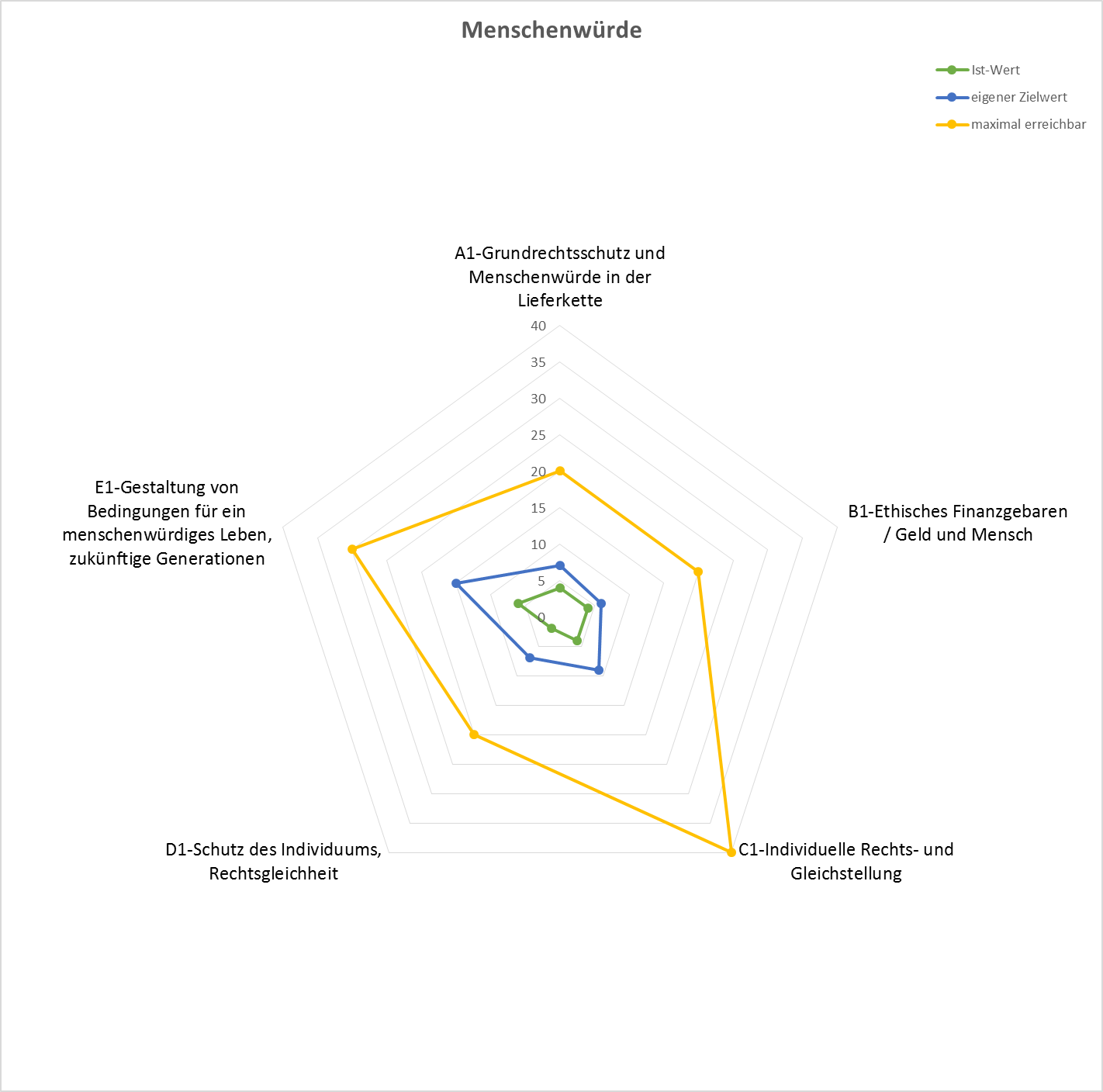 Matriz de objetivosRequisito mínimoNivelesMáximo objetivoRespecto a los efectos futuros que puedan derivarse de nuestra actuación para las personas y la naturaleza, nos limitamos a cumplir la ley. (=0)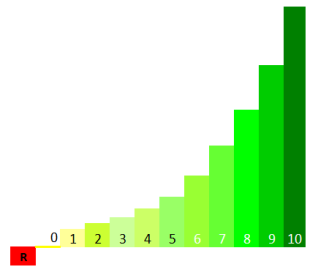 Al cumplir nuestras funciones públicas no olvidamos considerar los efectos sobre las generaciones futuras y la naturaleza. (=10)ValoresGrupos de interésDignidad humanaSolidaridadSostenibilidad medioambientalJusticia socialTransparencia y democraciaA - Proveedores, prestadores de servicios, y empresas subcontratadasA1 - Protección de los derechos fundamentales y dignidad humana en la cadena de suministroA2 - Beneficios para el municipioA3 - Responsabilidad ecológica en la cadena de suministroA4 - Responsabilidad social en la cadena de suministroA5 - Rendición de cuentas y participación en la cadena de suministroB - Socios financieros y proveedores de fondosB1 - Gestión financiera ética. Dinero y personasB2 - Intereses públicos comunes en la gestión financieraB3 - Responsabilidad medioambiental de la política financieraB4 - Responsabilidad social de la política financieraB5 - Rendición de cuentas y participación en la política financieraC - Cargos electos, personal y voluntariadoC1 - Estatus jurídico y respeto de los derechos individualesC2 - Consenso sobre objetivos para el Bien ComúnC3 - Fomento de la conducta ecológicaC4 - Reparto justo del trabajoC5 - Comunicación transparente y proceso democráticoD - Ciudadanía, organizaciones y agentes económicos.D1 - Protección de la persona e igualdad de derechosD2 - Bienestar general en el municipioD3 - Ecologización de los servicios públicosD4 - Socialización de los servicios públicosD5 - Comunicación transparente y participación democráticaE - Estado, sociedad y naturalezaE1 - Vida digna más allá del municipio y para las generaciones futurasE2 - Contribución al Bien ComúnE3 - Responsabilidad por el impacto medioambientalE4 - Contribución a la igualdad socialE5 - Codecisión transparente y democráticaPrincipios públicos del bien comúnEstado de derechoInterés generalResponsabilidad medioambientalEstado socialDemocraciaValoresGrupos de interésDignidad HumanaSolidaridadSostenibilidad MedioambientalJusticia SocialTransparencia y DemocraciaA - Proveedores, prestadores de servicios y empresas subcontratadasA1 - Protección de los derechos fundamentales y dignidad humana en la cadena de suministroA2 - Beneficios para el municipioA3 - Responsabilidad ecológica en la cadena de suministroA4 - Responsabilidad social en la cadena de suministroA5 - Rendición de cuentas y participación en la cadena de suministroA - Proveedores, prestadores de servicios y empresas subcontratadasA1.1 - Protección de los derechos fundamentales en la cadena de suministroA2.1 - Beneficios para la poblaciónA3.1 - Protección medioambiental en la cadena de suministroA4.1 - Estándares sociales en la cadena de suministroA5.1 - Transparencia frente a los proveedoresA - Proveedores, prestadores de servicios y empresas subcontratadasA1.2 - Derechos procesales de los implicados en la cadena de suministroA2.2 - Condiciones comerciales solidariasA3.1 - Protección medioambiental en la cadena de suministroA4.1 - Estándares sociales en la cadena de suministroA5.2 - Codecisión de la ciudadanía en la selección de proveedoresPrincipios públicos del bien comúnEstado de derechoInterés generalResponsabilidad medioambientalEstado socialDemocraciaRequisito mínimoNivelesMáximo objetivoAún no hemos tratado esta cuestión.Comprobamos sistemáticamente hasta qué punto nuestros proveedores directos y empresas subcontratadas respetan los derechos básicos en su cadena de suministro.R012345678910Requisito mínimoDesarrolloMáximo objetivoAún no hemos tratado esta cuestión.Controlamos que nuestros proveedores protejan los derechos procesales de los implicados en la cadena de suministro.R012345678910Requisito mínimoNivelesMáximo objetivoAún no hemos tratado esta cuestión.Hemos definido los criterios de calidad para el beneficio de nuestro municipio y los aplicamos de manera sistemática para supervisar a nuestros proveedores y prestadores de servicios.R012345678910Requisito mínimoNivelesMáximo objetivoNos ceñimos a las normas contractuales legales y, en ese marco, perseguimos principalmente nuestros propios intereses.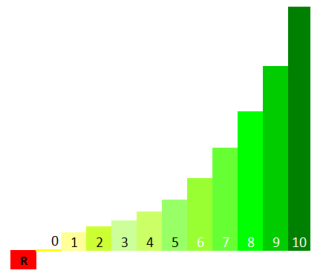 Comprobamos de manera sistemática la satisfacción de los proveedores y los prestadores de servicios con nuestros precios, nuestras condiciones de entrega y de pago y hemos comprobado un alto grado de satisfacción.R012345678910Requisito mínimoNivelesMáximo objetivoAún no hemos tratado esta cuestión.Aplicamos y hacemos que se cumplan los más altos estándares de protección medioambiental.R012345678910Requisito mínimoNivelesMáximo objetivoCumplimos con los requisitos legales. Aún no hemos abordado las normas internacionales.Aplicamos y hacemos que se cumplan exigentes criterios sociales y laborales.R012345678910Requisito mínimoNivelesMáximo objetivoAún no hemos tratado esta cuestión.Informamos e involucramos a nuestros proveedores y prestadores de servicios en la toma de decisiones que les conciernen.R012345678910Requisito mínimoNivelesMáximo objetivoCumplimos con los requisitos legales. Más allá, no hacemos partícipe a la ciudadanía en nuestras decisiones.Informamos y hacemos partícipe a la ciudadanía en todas nuestras decisiones más relevantes sobre la adquisición de productos.R012345678910ValoresGrupos de interésDignidad humanaLa SolidaridadSostenibilidad medioambientalJusticia socialTransparencia y democraciaB - Socios financieros y proveedores de fondos B1 - Gestión financiera ética. Dinero y personasB2 - Intereses públicos comunes en la gestión financieraB3 - Responsabilidad medioambiental de la política financieraB4 - Responsabilidad social de la política financieraB5 - Rendición de cuentas y participación en la política financieraB - Socios financieros y proveedores de fondos B1.1 - Relación íntegra con los socios financieros.B2.1 - Relación equilibrada de los servicios y las finanzas con los ayuntamientos del entornoB3.1.1 - Política financiera respetuosa con el medioambienteB4.1.1 - Política financiera socialmente justaB5.1 - Rendición de cuentas y participaciónB - Socios financieros y proveedores de fondos B1.1 - Relación íntegra con los socios financieros.B2.1 - Relación equilibrada de los servicios y las finanzas con los ayuntamientos del entornoB3.1.2 - Política de inversión respetuosa con el medioambienteB4.1.2 - Política de inversión socialmente justaB5.1 - Rendición de cuentas y participaciónB - Socios financieros y proveedores de fondos B1.2 - Derechos de los contribuyentesB3.2 - Tributos medioambientalesPrincipios públicos del bien comúnEstado de derechoInterés generalResponsabilidad medioambientalEstado socialDemocraciaRequisito mínimoNivelesMáximo objetivoAún no hemos tratado esta cuestión y solo tomamos decisiones siguiendo criterios de rentabilidad financiera.Hemos tratado esta cuestión detalladamente y tomamos decisiones siguiendo una elaborada lista de criterios.R012345678910Requisito mínimoNivelesMáximo objetivoCumplimos con los requisitos legales.Somos una administración cercana a la ciudadanía. Contamos con un servicio que ayuda a los contribuyentes a cumplir con sus obligaciones.R012345678910Requisito mínimoNivelesMáximo objetivoOptimizamos nuestro propio presupuesto financiero.Aseguramos un equilibrio óptimo de solidaridad entre los ayuntamientos de nuestro entorno.R012345678910Requisito mínimoNivelesMáximo objetivoMás allá del Servicio Medioambiental, los criterios medioambientales no tienen importancia en la gestión financiera y el presupuesto.Evaluamos todos los elementos de la gestión financiera y el presupuesto siguiendo criterios medioambientales.R012345678910Requisito mínimoNivelesMáximo objetivoNo damos especial importancia a los criterios medioambientales en nuestra política de inversión.Seguimos criterios medioambientales en nuestra política de inversión.R012345678910Requisito mínimoNivelesMáximo objetivoNo damos especial importancia a los criterios medioambientales en nuestra política de impuestos, tributos y tasas.Dentro de la legalidad, seguimos criterios sostenibles en nuestra política de impuestos, tributos y tasas.R012345678910Requisito mínimoNivelesMáximo objetivoNo damos especial importancia a los criterios sociales en nuestra política financiera.Dentro de la legalidad, seguimos criterios sociales en nuestra política de selección de proveedores de financiación.R012345678910Requisito mínimoNivelesMáximo objetivoNo hay una estrategia sobre cómo gestionar el superávit financiero.El superávit financiero es una ocasión para que tomemos medidas para mejorar la calidad de vida de nuestro municipio.R012345678910Requisito mínimoNivelesMáximo objetivoNo hablamos con la ciudadanía sobre nuestras intenciones financieras.Consultamos regularmente el presupuesto municipal con nuestros ciudadanos y ciudadanas.R012345678910ValoresGruposde interésDignidad humanaSolidaridadSostenibilidad medioambientalJusticia socialTransparencia y democraciaC - Cargos electos, personal y voluntariado.C1 - Estatus jurídico y respeto de los derechos individualesC2 - Consenso sobre objetivos para el Bien ComúnC3 - Fomento de la conducta ecológicaC4 - Reparto justo del trabajo C5 - Comunicación transparente y proceso democráticoC - Cargos electos, personal y voluntariado.C1.1 - Respeto a los servidores públicosC2.1 - Cooperación solidariaC3.1 - Movilidad sostenibleC4.1 - Reparto justo del trabajoC5.1 - Transparencia de información y comunicaciónC - Cargos electos, personal y voluntariado.C1.2 - Seguridad y saludC2.2 - Servicios orientados al Bien ComúnC3.2 - Alimentación ecológicaC4.2 - Organización social y justa de la jornada laboralC5.2 - Toma de decisiones democráticaC - Cargos electos, personal y voluntariado.C1.3 - Igualdad de oportunidades y diversidadC3.3 - Gestión interna sostenibleC - Cargos electos, personal y voluntariado.C1.4 - Igualdad de géneroPrincipios públicos del bien comúnEstado de derechoInterés generalResponsabilidad medioambientalEstado socialDemocraciaRequisito mínimoNivelesMáximo objetivoCumplimos con los requisitos legales.Nos basamos en el respeto mutuo y ofrecemos diferentes formas para lograrlo.R012345678910Requisito mínimoNivelesMáximo objetivoCumplimos con los requisitos legales. No hemos llevado a cabo ninguna otra iniciativa.Tenemos un amplio concepto de salud y seguridad que aplicamos de manera sistemática.R012345678910Requisito mínimoNivelesMáximo objetivoAún no hemos tratado esta cuestión.Tenemos una visión integradora y vivimos en una cultura de igualdad de oportunidades y diversidad.R012345678910Requisito mínimoNivelesMáximo objetivoAún no hemos tratado esta cuestión.Tenemos una visión integradora y vivimos en una cultura de igualdad de género.R012345678910Requisito mínimoNivelesMáximo objetivoAún no hemos tratado esta cuestión.Utilizamos instrumentos integradores para promover la solidaridad entre los servidores públicos a todos los niveles.R012345678910Requisito mínimoNivelesMáximo objetivoAún no hemos tratado esta cuestión.Hemos tomado todas las medidas posibles para fomentar el Bien Común y poder medir su éxito.R012345678910Requisito mínimoNivelesMáximo objetivoAún no hemos tratado esta cuestión.Determinamos regularmente las emisiones de CO2 de los servidores públicos y las reducimos anualmente.R012345678910Requisito mínimoNivelesMáximo objetivoAún no hemos tratado esta cuestión.Proporcionamos a nuestros servidores públicos información y ofertas sobre alimentación ecológica.R012345678910Requisito mínimoNivelesMáximo objetivoAún no hemos tratado esta cuestión.Garantizamos la calidad ecológica a través de un sistema de garantía de calidad.R012345678910Requisito mínimoNivelesMáximo objetivoAún no hemos tratado esta cuestión.Nuestra forma de repartir el trabajo de una manera equitativa en función de los ingresos es ejemplar.R012345678910Requisito mínimoNivelesMáximo objetivoAún no hemos tratado esta cuestión.Determinamos el tiempo total de trabajo siguiendo los criterios del Bien Común y lo repartimos según las necesidades y las posibilidades de los empleados.R012345678910Requisito mínimoNivelesMáximo objetivoAún no hemos tratado esta cuestión.Hemos eliminado todas las barreras de acceso a la información. Garantizamos el libre acceso a todas las personas involucradas.R012345678910Requisito mínimoNivelesMáximo objetivoCumplimos con los requisitos legales personales.Damos la oportunidad a los servidores públicos de participar en las decisiones de personal. Estamos ampliando sistemáticamente la participación interna en todas las áreas de responsabilidad.R012345678910ValoresGrupos de interésDignidad humanaSolidaridadSostenibilidad medioambientalJusticia socialTransparencia y democraciaD- Ciudadanía, organizaciones y agentes económicosD1 - Protección de la persona e igualdad de derechosD2 - Bienestar general en el municipioD3 - Ecologización de los servicios públicosD4 - Socialización de los servicios públicosD5 - Comunicación transparente e integración democráticaLa población y sus organizacionesD1.1 - Bienestar individual en el municipioD2.1 - Bienestar socialD3.1.1 - Dimensión de la sostenibilidad en las actuaciones públicasD4.1.1 - Justicia social de los servicios públicosD5.1.1 - Transparencia La población y sus organizacionesD1.1 - Bienestar individual en el municipioD2.1 - Bienestar socialD3.1.2 - Creación de una cultura ecológica D4.1.2 - Creación de una cultura de cooperaciónD5.1.2 - Participación democrática de la ciudadaníaLa población y sus organizacionesD1.1 - Bienestar individual en el municipioD2.1 - Bienestar socialD3.1.3 - Derecho a la NaturalezaAgentes económicos y sus organizacionesD1.2 - Actividad económica digna en el municipioD2.2 - Economía solidaria en el municipioD3.2 - Actividad económica sostenible en el municipio D4.2 - Actividad económica orientada a la justicia social en el municipioD5.2 - Información y participación de los agentes económicos locales en el desarrollo del municipioPrincipios públicos del Bien ComúnEstado de derechoBeneficio comúnResponsabilidad medioambientalEstado socialDemocraciaRequisito mínimoDesarrolloMáximo objetivoNuestros proyectos y reglamentos no contienen ninguna mención especial al bienestar individual.El bienestar individual es uno de los máximos objetivos de la actividad públicaR012345678910Requisito mínimoDesarrolloMáximo objetivoNo podemos comprobar el cumplimiento de los derechos humanos en las empresas de nuestro municipio.Promovemos el respeto y la protección de los derechos individuales en todas las actividades económicas que se desarrollan en nuestro municipio.R012345678910Requisito mínimoDesarrolloMáximo objetivoNo tomamos medidas para mejorar el bienestar social de las personas del municipio.Evaluamos de manera sistemática los efectos de nuestras medidas en el bienestar social.R012345678910Requisito mínimoDesarrolloMáximo objetivoNos limitamos a las actividades recogidas por la ley y solo reaccionamos a los intereses e iniciativas de determinados agentes económicos.Siguiendo los cinco valores básicos, promovemos la colaboración entre todos los agentes económicos y utilizamos el potencial y las sinergias para conseguir una gestión solidaria.R012345678910Requisito mínimoDesarrolloMáximo objetivoAún no hemos tratado esta cuestión. Solo cumplimos con la legalidad.Seguimos altos estándares medioambientales en todas nuestras medidas.R012345678910Requisito mínimoDesarrolloMáximo objetivoAún no hemos tratado esta cuestión. Solo cumplimos con la legalidad.Promovemos de manera activa e informamos a todos los agentes del municipio con el objetivo de lograr estándares ecológicos más altos.R012345678910Requisito mínimoDesarrolloMáximo objetivoConsideramos que los requisitos legales respecto a la protección de la naturaleza y los animales son suficientes.Garantizamos a la gente un medio ambiente ideal.R012345678910Requisito mínimoDesarrolloMáximo objetivoNo hemos creado condiciones específicas para fomentar el comportamiento sostenible de los agentes económicos.Fomentamos el comportamiento sostenible de los agentes económicos del municipio.R012345678910Requisito mínimoDesarrolloMáximo objetivoAún no hemos tratado esta cuestión. Solo cumplimos con la legalidad.Con nuestras medidas promovemos la orientación social de los proyectos y servicios públicos.R012345678910Requisito mínimoDesarrolloMáximo objetivoAún no hemos tratado esta cuestión. Solo cumplimos con la legalidad.Promovemos de manera activa e informamos a todos los agentes del municipio con el objetivo de lograr un alto nivel de responsabilidad social.R012345678910Requisito mínimoDesarrolloMáximo objetivoNo hemos creado condiciones específicas para fomentar el comportamiento socialmente justo de los agentes económicos.Siempre que podemos creamos condiciones específicas para fomentar el comportamiento socialmente justo de los agentes económicos del municipio.R012345678910Requisito mínimoDesarrolloMáximo objetivoAún no hemos tratado esta cuestión. Solo cumplimos con la legalidad.Aplicamos el principio de transparencia en todas nuestras reglamentaciones y en la práctica, para lo que disponemos de altos estándares.R012345678910Requisito mínimoDesarrolloMáximo objetivoAún no hemos tratado esta cuestión. Solo cumplimos con la legalidad.Promovemos varias formas de participación individual y colectiva que van mucho más allá de los requisitos legales. Concedemos a la ciudadanía una gran influencia en las decisiones políticas, económicas y sociales.R012345678910Requisito mínimoDesarrolloMáximo objetivoAún no hemos tratado esta cuestión. Solo cumplimos con la legalidad.Involucramos a las empresas con un alto nivel de responsabilidad cívica en el desarrollo municipal e involucramos a la población.R012345678910ValoresGruposde interésDignidad humanaSolidaridadSostenibilidad medioambientalJusticia socialTransparencia y democraciaE - Estado, sociedad y naturalezaE1 - Vida digna más allá del municipio y para las generaciones futurasE2 - Contribución al Bien Común E3 - Responsabilidad por el impacto medioambientalE4 - Contribución a la igualdad socialE5 - Codecisión transparente y democráticaEntorno políticoE1.1 - Consideración de los derechos e intereses de terceros en el entorno políticoE2.1 - Corresponsabilidad por el Bien Común E3.1 - Cooperación con otros organismos públicos con responsabilidades medioambientalesE4.1 - Corresponsabilidad política para la igualdad socialE5.1 - Promoción de la participación en todos los niveles políticosEntorno socialE1.2 - Consideración de los derechos e intereses de terceros en el entorno socialE2.2 - Calidad de vida en el entorno del municipioE3.2 - Cooperación con organizaciones de la sociedad civil en materia medioambientalE4.2 - Promoción de la integración socialE5.2 - Promoción de estructuras y procesos sociales participativosNaturaleza y futuroE1.3 - Responsabilidad a largo plazo hacia las personas y la naturalezaE2.3 - Conservación de la biodiversidadE3.3 - Evitar decisiones irreversiblesE4.3 - Cuidado y mantenimiento del vínculo de todas las personas con la naturalezaE5.3 - La naturaleza como entorno de las personasPrincipios Públicos del Bien ComúnEstado de derechoInterés generalResponsabilidad medioambientalEstado socialDemocraciaRequisito mínimoDesarrolloMáximo objetivoCumplimos las obligaciones legales de la función públicaCumplimos nuestras obligaciones públicas determinando los intereses políticos de todas las personas afectadas y sus derechos en cada caso concreto. Tenemos en cuenta los efectos para las personas de fuera del municipio.R012345678910Requisito mínimoDesarrolloMáximo objetivoCumplimos con los requisitos legales.Cumplimos nuestras tareas públicas considerando los intereses sociales de todas las personas afectadas y sus derechos en cada caso en concreto. Tenemos en cuenta los efectos para las personas de fuera del municipio.R012345678910Requisito mínimoDesarrolloMáximo objetivoRespecto a los efectos futuros que puedan derivarse de nuestra actuación para las personas y la naturaleza, nos limitamos a cumplir la ley.Al cumplir nuestras funciones públicas no olvidamos considerar los efectos sobre las generaciones futuras y la naturaleza.R012345678910Requisito mínimoDesarrolloMáximo objetivoDe acuerdo con nuestra propia organización territorial, cada municipio debe encontrar y probar sus propias soluciones.Para nosotros, la función pública significa trabajar juntos para el beneficio de todos. Mantenemos un intercambio directo con otros ayuntamientos en cooperación y apoyo mutuo.R012345678910Requisito mínimoDesarrolloMáximo objetivoEvaluamos los efectos sólo cuando se han producido y según las reacciones externas.En el caso de los proyectos más relevantes, promovemos que la población que no vive en el municipio nos proporcione información para anticiparnos a los posibles efectos.R012345678910Requisito mínimoDesarrolloMáximo objetivoAún no hemos tratado este tema.Junto con otros ayuntamientos de la región, establecemos incentivos para promover la biodiversidad basándonos en criterios específicos.R012345678910Requisito mínimoDesarrolloMáximo objetivoAún no hemos tratado esta cuestión. Actuamos conforme a la ley.En cooperación con otros ayuntamientos socios, hemos desarrollado unos objetivos más ambiciosos para limitar el impacto medioambiental negativo. Supervisamos el cumplimiento de estos objetivos.R012345678910Requisito mínimoDesarrolloMáximo objetivoAún no hemos tratado esta cuestión. Actuamos conforme a la ley.En cooperación con otras organizaciones privadas de nuestra región y de fuera de ella, hemos desarrollado requisitos más exigentes que limiten el impacto negativo de nuestras acciones sobre el medioambiente. Supervisamos el cumplimiento de estos requisitos.R012345678910Requisito mínimoDesarrolloMáximo objetivoNo tenemos ninguna manera de detectar tales efectos.En el caso de los proyectos más relevantes, promovemos foros de intercambio de impresiones con personas y organismos de nuestro entorno  para recabar información con la que poder evaluar los posibles efectos futuros.R012345678910Requisito mínimoDesarrolloMáximo objetivoNo somos conscientes de estos efectos y no sabemos qué podríamos hacer para reducir las disparidades sociales en la región.Junto con los ayuntamientos vecinos, evaluamos y promovemos la igualdad social más allá de nuestro municipio.R012345678910Requisito mínimoDesarrolloMáximo objetivoEvaluamos los efectos sólo cuando se producen y según las reacciones externas.Evaluamos cómo afectan nuestras medidas a la integración social más allá de nuestro municipio.R012345678910Requisito mínimoDesarrolloMáximo objetivoNo es algo de nuestra competencia. No consideramos que sea tarea del ayuntamiento.Iniciamos, desarrollamos y apoyamos proyectos orientados a la conservación de la naturaleza en la región.R012345678910Requisito mínimoDesarrolloMáximo objetivoLas autoridades del municipio cumplen los requisitos legales y las decisiones son tomadas democráticamente.Junto con los ayuntamientos vecinos, llevamos a cabo procesos democráticos en los que la población propone y da forma a los objetivos y medios de la política regional.R012345678910Requisito mínimoDesarrolloMáximo objetivoNos ajustamos a las competencias legales del municipio, así como a los derechos y deberes de los agentes económicos y la sociedad.Reconocemos y promovemos la independencia de la sociedad civil y los agentes económicos de la región, y garantizamos la cooperación y el control mutuo y equilibrado entre el Estado, las empresas y la sociedad civil.R012345678910Requisito mínimoDesarrolloMáximo objetivoLas organizaciones medioambientales de fuera del municipio no tienen lugar en nuestras decisiones.Involucramos a las organizaciones medioambientales regionales. Pueden opinar sobre las decisiones que afectan a sus objetivos. R012345678910ValoresGrupos de interésDignidad humanaSolidaridadSostenibilidad medioambientalJusticia socialTransparencia y democraciaA - Proveedores, prestadores de servicios, y empresas subcontratadaspor ejemplo: 3 ⇒ 7B - Socios financieros y proveedores de fondosC - Cargos electos, personal y voluntariadoD - Ciudadanía, organizaciones y agentes económicos.E - Estado, sociedad y naturalezaPrincipios públicos del bien comúnEstado de derechoInterés generalResponsabilidad medioambientalEstado socialDemocracia